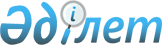 Об утверждении критериев оценки степени риска и проверочных листов по проверкам за системой образованияСовместный приказ и.о. Министра образования и науки Республики Казахстан от 31 декабря 2015 года № 719 и и.о. Министра национальной экономики Республики Казахстан от 31 декабря 2015 года № 843. Зарегистрирован в Министерстве юстиции Республики Казахстан 31 декабря 2015 года № 12777.
      В соответствии с пунктом 3 статьи 141, пунктом 1 статьи 143 Предпринимательского кодекса Республики Казахстан от 29 октября 2015 года ПРИКАЗЫВАЕМ:
      1. Утвердить:
      1) критерии оценки степени риска за системой образования согласно приложению 1 к настоящему совместному приказу;
      2) проверочный лист в сфере государственного контроля за системой образования в отношении организаций образования, реализующих общеобразовательные учебные программы дошкольного воспитания и обучения, согласно приложению 2 к настоящему совместному приказу;
      3) проверочный лист в сфере государственного контроля за системой образования в отношении организаций образования, реализующих общеобразовательные учебные программы начального, основного среднего и общего среднего образования;
      4) исключен совместным приказом Министра образования и науки РК от 15.11.2018 № 632 и Министра национальной экономики РК от 15.11.2018 № 71 (вводится в действие по истечении десяти календарных дней после дня его первого официального опубликования);

      5) исключен совместным приказом Министра образования и науки РК от 15.11.2018 № 632 и Министра национальной экономики РК от 15.11.2018 № 71 (вводится в действие по истечении десяти календарных дней после дня его первого официального опубликования);


      6) проверочный лист в сфере государственного контроля за системой образования в отношении организаций образования, реализующих образовательные программы технического и профессионального, послесреднего образования, согласно приложению 6 к настоящему совместному приказу;
      7) проверочный лист в сфере государственного контроля за системой образования в отношении организаций образования, реализующих образовательные программы организаций дополнительного образования для детей, согласно приложению 7 к настоящему совместному приказу;
      8) проверочный лист в сфере государственного контроля за системой образования в отношении организаций образования, реализующих образовательные программы высшего и послевузовского образования, согласно приложению 8 к настоящему совместному приказу;
      9) проверочный лист в сфере государственного контроля за системой образования в отношении органов управления образованием согласно приложению 9 к настоящему совместному приказу.
      Сноска. Пункт 1 в редакции совместного приказа Министра образования и науки РК от 22.01.2018 № 24 и Министра национальной экономики РК от 03.03.2018 № 91 (вводится в действие по истечении десяти календарных дней после дня его первого официального опубликования); с изменениями, внесенными совместным приказом Министра образования и науки РК от 15.11.2018 № 632 и Министра национальной экономики РК от 15.11.2018 № 71 (вводится в действие по истечении десяти календарных дней после дня его первого официального опубликования).


      2. Признать утратившим силу совместный приказ исполняющего обязанности Министра образования и науки Республики Казахстан от 24 июля 2015 года № 479 и исполняющего обязанности Министра национальной экономики Республики Казахстан от 31 июля 2015 года № 583 "Об утверждении критериев оценки степени риска и форм проверочных листов по проверкам за системой образования" (зарегистрированный в Реестре государственной регистрации нормативных правовых актов № 11994, опубликованный в информационно-правовой системе "Әділет" 29 сентября 2015 года).
      3. Комитету по контролю в сфере образования и науки Министерства образования и науки Республики Казахстан (Нюсупов С.) в установленном законодательством порядке обеспечить:
      1) государственную регистрацию настоящего совместного приказа в Министерстве юстиции Республики Казахстан;
      2) в течение десяти календарных дней после государственной регистрации настоящего приказа в Министерстве юстиции Республики Казахстан направление на официальное опубликование;
      3) размещение настоящего совместного приказа на интернет-ресурсе Министерства образования и науки Республики Казахстан.
      4. Контроль за исполнением настоящего совместного приказа возложить на вице-министра образования и науки Республики Казахстан Балыкбаева Т. 
      5. Настоящий совместный приказ вводится в действие по истечении десяти календарных дней после дня его первого официального опубликования.
      "СОГЛАСОВАН"Председатель Комитетапо правовой статистикеи специальным учетамГенеральной прокуратурыРеспублики Казахстан_______________ Айтпаева С.30 декабря 2015 год Критерии оценки степени риска за системой образования
      Сноска. Критерии оценки в редакции совместного приказа Министра образования и науки РК от 15.11.2018 № 632 и Министра национальной экономики РК от 15.11.2018 № 71 (вводится в действие по истечении десяти календарных дней после дня его первого официального опубликования). Глава 1. Общие положения
      1. Настоящие Критерии оценки степени риска за системой образования (далее – Критерии) разработаны в соответствии с Предпринимательским кодексом Республики Казахстан от 29 октября 2015 года, Законом Республики Казахстан "Об образовании" от 27 июля 2007 года и Правилами формирования государственными органами системы оценки рисков и формы проверочных листов, утвержденными приказом исполняющего обязанности Министра национальной экономики Республики Казахстан от 31 июля 2018 года № 3 (зарегистрирован в Реестре государственной регистрации нормативных правовых актов № 17371) для отбора субъектов (объектов) контроля с целью проведения профилактического контроля с посещением субъекта (объекта) контроля.
      2. В настоящих Критериях используются следующие понятия:
      1) период оценки – определенный временной период, за который проводится оценки рисков по субъективным критериям на основании отчетных данных, результатов мониторинга автоматизированных информационных систем;
      2) объекты контроля в сфере образования – имущество, находящееся на праве собственности или ином законном основании у субъекта контроля, подлежащее государственному контролю;
      3) субъекты контроля в сфере образования – физические лица, юридические лица, в том числе государственные органы, филиалы и представительства юридических лиц, за деятельностью которых осуществляются государственный контроль;
      4) незначительные нарушения – нарушения требований, установленных нормативными правовыми актами в сфере образования, в части организации учебно-воспитательного процесса;
      5) значительные нарушения – нарушения требований, установленных нормативными правовыми актами в сфере образования, в части создания условий для ведения образовательного процесса;
      6) грубые нарушения – нарушения требований, установленных нормативными правовыми актами в сфере образования, влекущие или подтверждающие снижение качества образовательного процесса; несоблюдение уведомительного порядка и квалификационных требований, предъявленных к образовательной деятельности по соответствию качественного состава педагогов;
      7) проверочный лист – перечень требований, включающий в себя требования к деятельности субъектов контроля, несоблюдение которых влечет за собой угрозу законным интересам физических и юридических лиц, государства.
      8) риск – вероятность причинения вреда в результате деятельности субъекта контроля законным интересам физических и юридических лиц с учетом степени тяжести его последствий;
      9) критерии оценки степени риска – совокупность количественных и качественных показателей, связанных с непосредственной деятельностью субъекта контроля, особенностями отраслевого развития и факторами, влияющими на это развитие, позволяющих отнести субъектов (объектов) контроля к различным степеням риска;
      10) объективные критерии оценки степени риска (далее – объективные критерии) – критерии оценки степени риска, используемые для отбора субъектов (объектов) контроля в зависимости от степени риска в определенной сфере деятельности и не зависящие непосредственно от отдельного субъекта (объекта) контроля;
      11) субъективные критерии оценки степени риска (далее – субъективные критерии) – критерии оценки степени риска, используемые для отбора субъектов (объектов) контроля в зависимости от результатов деятельности конкретного субъекта (объекта) контроля;
      12) система оценки рисков – комплекс мероприятий, проводимых органом контроля с целью назначения профилактического контроля с посещением субъекта (объекта) контроля.
      3. Критерии формируются посредством объективных и субъективных критериев. Глава 2. Объективные критерии
      4. По объективным критериям субъекты (объекты) контроля распределяются по степеням риска (высокая и не отнесенная к высокой степени) с учетом одного из следующих критериев:
      1) к группе с высокой степенью риска относятся субъекты (объекты) контроля, образовательная деятельность которых ведется в соответствии с государственными стандартами образования, утвержденными в соответствии с подпунктом 5-1) статьи 5 Закона Республики Казахстан от 27 июля 2007 года "Об образовании".
      К ним относятся следующие субъекты (объекты) контроля:
      организации образования, реализующие общеобразовательные учебные программы дошкольного воспитания и обучения;
      организации образования, реализующие общеобразовательные учебные программы начального, основного среднего, общего среднего образования;
      организации образования, реализующие образовательные программы технического и профессионального, послесреднего образования;
      организации образования, реализующие образовательные программы высшего и послевузовского образования.
      В отношении субъектов (объектов) контроля, отнесенных к высокой степени риска применяются внеплановые проверки, профилактический контроль с посещением и без посещения субъекта (объекта) контроля;
      2) к группе, не отнесенной к высокой степени риска, относятся субъекты (объекты) контроля, ведущие дополнительную образовательную деятельность или осуществляющие управление образованием. 
      В отношении субъектов (объектов) контроля, не отнесенных к высокой степени риска, применяются внеплановые проверки и профилактический контроль без посещения субъекта (объекта) контроля.
      5. В отношении субъектов (объектов) контроля, отнесенных к высокой степени риска применяются субъективные критерии с целью проведения профилактического контроля с посещением субъекта (объекта) контроля.
      6. Для оценки степени риска используются следующие источники информации:
      1) результаты мониторинга отчетности и сведений, представляемых субъектом контроля, в том числе посредством автоматизированных информационных систем;
      2) результаты предыдущего профилактического контроля с посещением;
      3) наличие и количество подтвержденных жалоб и обращений;
      4) результаты анализа сведений, представляемых уполномоченными органами и организациями.
      Сноска. Пункт 6 в редакции совместного приказа Министра образования и науки РК от 31.03.2020 № 121 и Министра национальной экономики РК от 01.04.2020 № 20 (вводится в действие по истечении десяти календарных дней после дня его первого официального опубликования).

 Глава 3. Субъективные критерии
      7. Субъективные критерии определяются в соответствии с приложением к настоящим Критериям.
      8. Оценка субъективных критериев деятельности организаций образования, реализующих общеобразовательные учебные программы дошкольного воспитания и обучения, начального, основного среднего и общего среднего образования, образовательные программы технического и профессионального, послесреднего, высшего и послевузовского образования осуществляется в соответствии с приложением к настоящим Критериям.
      9. При анализе и оценке не применяются данные субъективных критериев, ранее учтенные и использованные в отношении конкретного субъекта (объекта) контроля либо данные, по которым истек срок исковой давности в соответствии с законодательством Республики Казахстан.
      10. В зависимости от возможного риска и значимости проблемы, единичности или системности нарушения, анализа принятых ранее решений по каждому источнику информации определяются субъективные критерии, которые соответствуют степени нарушения – грубое, значительное и не значительное.
      При этом степень нарушения (грубое, значительное, незначительное) присваивается в соответствии с установленными определениями грубых, значительных, незначительных нарушений.
      Расчет общего показателя степени риска производится по субъективным критериям по шкале от 0 до 100.
      11. Для отнесения субъекта (объекта) контроля к степени риска применяется следующий порядок расчета показателя степени риска.
      При выявлении одного грубого нарушения, субъекту (объекту) контроля приравнивается показатель степени риска 100 и в отношении него проводится профилактический контроль с посещением субъекта (объекта) контроля.
      В случае если грубых нарушений не выявлено, для определения показателя степени риска рассчитывается суммарный показатель по нарушениям значительной и незначительной степени. 
      При определении показателя значительных нарушений применяется коэффициент 0,7 и данный показатель рассчитывается по следующей формуле:
      ∑Рз = (∑Р2 х 100/∑Р1) х 0,7
      где:
      ∑Рз – показатель значительных нарушений;
      ∑Р1 – требуемое количество значительных нарушений;
      ∑Р2 – количество выявленных значительных нарушений;
      При определении показателя незначительных нарушений применяется коэффициент 0,3 и данный показатель рассчитывается по следующей формуле:
      ∑Рн = (∑Р2 х 100/∑Р1) х 0,3
      где:
      ∑Рн – показатель незначительных нарушений;
      ∑Р1 – требуемое количество незначительных нарушений;
      ∑Р2 – количество выявленных незначительных нарушений;
      Общий показатель степени риска (∑Р) рассчитывается по шкале от 0 до 100 и определяется путем суммирования показателей значительных и незначительных нарушений по следующей формуле:
      ∑Р = ∑Рз + ∑Рн
      где:
      ∑Р – общий показатель степени риска; 
      ∑Рз – показатель значительных нарушений;
      ∑Рн – показатель незначительных нарушений.
      12. По показателям степени риска субъект (объекта) контроля:
      1) освобождается от профилактического контроля с посещением субъекта (объекта) контроля – при показателе степени риска от 0 до 60 включительно;
      2) не освобождается от профилактического контроля с посещением субъекта (объекта) контроля – при показателе степени риска от 61 до 100 включительно.
      13. Кратность проведения профилактического контроля с посещением субъекта (объекта) контроля определяется по результатам проводимого анализа и оценки получаемых сведений по субъективным критериям и осуществляется не чаще одного раза в год.
      14. Профилактический контроль с посещением субъекта (объекта) контроля проводятся на основании полугодовых списков профилактического контроля с посещением субъекта (объекта) контроля, формируемых в соответствии с пунктом 3 статьи 141 Предпринимательского кодекса Республики Казахстан от 29 октября 2015 года.
      15. Для организаций, осуществляющих деятельность, период оценки, используемый в Критериях, – один учебный год.
      16. Списки профилактического контроля с посещением субъекта (объекта) контроля составляются с учетом приоритетности субъекта контроля с наибольшим показателем степени риска по субъективным критериям.
      Субъективные критерии
      Сноска. Приложение - в редакции cовместного приказа Министра образования и науки РК от 09.12.2020 № 514 и Министра национальной экономики РК от 10.12.2020 № 92 (вводится в действие по истечении десяти календарных дней после дня его первого официального опубликования).

       Проверочный лист в сфере государственного контроля за системой образования 
                   в отношении организаций образования, реализующих 
       общеобразовательные учебные программы дошкольного воспитания и обучения
      Сноска. Проверочный лист - в редакции cовместного приказа Министра образования и науки РК от 09.12.2020 № 514 и Министра национальной экономики РК от 10.12.2020 № 92 (вводится в действие по истечении десяти календарных дней после дня его первого официального опубликования).
      Государственный орган, назначивший проверку _______________________________________________________________________________________________________________
      Акт о назначении проверки/профилактического контроля с посещением субъекта (объекта) контроля ______________________________________________________________                                           №, дата
      Наименование субъекта (объекта) контроля ___________________________________
      _______________________________________________________________________________(Индивидуальный идентификационный номер), бизнес-идентификационный номер субъекта (объекта) контроля ______________________________________________________________
      Адрес места нахождения ___________________________________________________
      Должностное (ые) лицо (а) ________________________________ _________________                                           должность                   подпись______________________________________________________________________________                          фамилия, имя, отчество (при наличии) Руководитель субъекта контроля ________________________________ ________________                                           должность                   подпись_____________________________________________________________________________                         фамилия, имя, отчество (при наличии)       Проверочный лист в сфере государственного контроля за системой образования 
       в отношении организаций образования, реализующих общеобразовательные 
 учебные программы начального, основного среднего и общего среднего образования
      Сноска. Проверочный лист - в редакции cовместного приказа Министра образования и науки РК от 09.12.2020 № 514 и Министра национальной экономики РК от 10.12.2020 № 92 (вводится в действие по истечении десяти календарных дней после дня его первого официального опубликования).
      Государственный орган, назначивший проверку _______________________________________________________________________________________________________________Акт о назначении проверки/профилактического контроля с посещением субъекта (объекта)  контроля _________________________________________                         №, дата  Наименование субъекта (объекта) контроля ________________________________________________________________________________________________________________________ (Индивидуальный идентификационный номер), бизнес-идентификационный номер субъекта  (объекта) контроля ______________________________________________________________  Адрес места нахождения __________________________________________________________
      Должностное (ые) лицо (а) _______________________________ _________________                                           должность                   подпись  ______________________________________________________________________________                         фамилия, имя, отчество (при наличии)  Руководитель субъекта контроля ________________________________ _________________                                           должность                   подпись  ______________________________________________________________________________                         фамилия, имя, отчество (при наличии) Проверочный лист
                   в сфере государственного контроля за системой образования
                         в отношении организаций образования, реализующих
                   общеобразовательные учебные программы основного среднего
образования
      Сноска. Приложение 4 исключено совместным приказом Министра образования и науки РК от 15.11.2018 № 632 и Министра национальной экономики РК от 15.11.2018 № 71 (вводится в действие по истечении десяти календарных дней после дня его первого официального опубликования). Проверочный лист
в сфере государственного контроля за системой образования
в отношении организаций образования, реализующих
общеобразовательные учебные программы общего среднего образования
      Сноска. Приложение 5 исключено совместным приказом Министра образования и науки РК от 15.11.2018 № 632 и Министра национальной экономики РК от 15.11.2018 № 71 (вводится в действие по истечении десяти календарных дней после дня его первого официального опубликования).       Проверочный лист в сфере государственного контроля за системой образования 
             в отношении организаций образования, реализующих образовательные 
       программы технического и профессионального, послесреднего образования
      Сноска. Проверочный лист - в редакции cовместного приказа Министра образования и науки РК от 09.12.2020 № 514 и Министра национальной экономики РК от 10.12.2020 № 92 (вводится в действие по истечении десяти календарных дней после дня его первого официального опубликования).
      Государственный орган, назначивший проверку ___________________________________________________________________________________________________________Акт о назначении проверки/профилактического контроля с посещением субъекта (объекта)  контроля _________________________________________                         №, дата  Наименование субъекта (объекта) контроля ____________________________________________________________________________________________________________________ (Индивидуальный идентификационный номер), бизнес-идентификационный номер субъекта  (объекта) контроля ____________________________________________________________Адрес места нахождения ______________________________________________________
      Должностное (ые) лицо (а) _________________________________ _________________                                           должность                   подпись  ________________________________________________________________________________                         фамилия, имя, отчество (при наличии)  Руководитель субъекта контроля __________________________________ ________________                                           должность                   подпись  _______________________________________________________________________________                           фамилия, имя, отчество (при наличии)       Проверочный лист в сфере государственного контроля за системой образования 
             в отношении организаций образования, реализующих образовательные 
             программы организаций дополнительного образования для детей
      Сноска. Проверочный лист - в редакции cовместного приказа Министра образования и науки РК от 09.12.2020 № 514 и Министра национальной экономики РК от 10.12.2020 № 92 (вводится в действие по истечении десяти календарных дней после дня его первого официального опубликования).
      Государственный орган, назначивший проверку ________________________________________________________________________________________________________________ Акт о назначении проверки/профилактического контроля с посещением субъекта (объекта)  контроля _________________________________________                           №, дата  Наименование субъекта (объекта) контроля __________________________________________________________________________________________________________________________ (Индивидуальный идентификационный номер), бизнес-идентификационный номер субъекта  (объекта) контроля _______________________________________________________________Адрес места нахождения __________________________________________________________
      Должностное (ые) лицо (а) _________________________________ _________________                                           должность                   подпись  ________________________________________________________________________________                         фамилия, имя, отчество (при наличии)  Руководитель субъекта контроля __________________________________ ________________                                           должность                   подпись  _______________________________________________________________________________                           фамилия, имя, отчество (при наличии)       Проверочный лист в сфере государственного контроля за системой образования 
             в отношении организаций образования, реализующих образовательные 
                   программы высшего и послевузовского образования
      Сноска. Проверочный лист - в редакции cовместного приказа Министра образования и науки РК от 09.12.2020 № 514 и Министра национальной экономики РК от 10.12.2020 № 92 (вводится в действие по истечении десяти календарных дней после дня его первого официального опубликования).
      Государственный орган, назначивший проверку ______________________________________________________________________________________________________________Акт о назначении проверки/профилактического контроля с посещением субъекта (объекта)  контроля _________________________________________                         №, дата  Наименование субъекта (объекта) контроля ______________________________________________________________________________________________________________________(Индивидуальный идентификационный номер), бизнес-идентификационный номер субъекта  (объекта) контроля _____________________________________________________________Адрес места нахождения ________________________________________________________
      Должностное (ые) лицо (а) _________________________________ _________________                                           должность                   подпись  ________________________________________________________________________________                         фамилия, имя, отчество (при наличии)  Руководитель субъекта контроля __________________________________ ________________                                           должность                   подпись  _______________________________________________________________________________                           фамилия, имя, отчество (при наличии)       Проверочный лист в сфере государственного контроля за системой образования 
                   в отношении органов управления образованием
      Сноска. Проверочный лист - в редакции cовместного приказа Министра образования и науки РК от 09.12.2020 № 514 и Министра национальной экономики РК от 10.12.2020 № 92 (вводится в действие по истечении десяти календарных дней после дня его первого официального опубликования).
      Государственный орган, назначивший проверку ___________________________________________________________________________________________________________ Акт о назначении проверки/профилактического контроля с посещением субъекта (объекта)  контроля _________________________________________                     №, дата  Наименование субъекта (объекта) контроля ____________________________________________________________________________________________________________________(Индивидуальный идентификационный номер), бизнес-идентификационный номер субъекта  (объекта) контроля ____________________________________________________________Адрес места нахождения _______________________________________________________
      Должностное (ые) лицо (а) _________________________________ _________________                                           должность                   подпись  ________________________________________________________________________________                         фамилия, имя, отчество (при наличии)  Руководитель субъекта контроля __________________________________ ________________                                           должность                   подпись  _______________________________________________________________________________                           фамилия, имя, отчество (при наличии)
      Сноска. Приложение 10 исключено совместным приказом Министра образования и науки РК от 22.01.2018 № 24 и Министра национальной экономики РК от 03.03.2018 № 91 (вводится в действие по истечении десяти календарных дней после дня его первого официального опубликования).
					© 2012. РГП на ПХВ «Институт законодательства и правовой информации Республики Казахстан» Министерства юстиции Республики Казахстан
				
Исполняющий обязанностиМинистра образования и наукиРеспублики Казахстан_____________ Балыкбаев Т.
Исполняющий обязанностиМинистра национальной экономикиРеспублики Казахстан_____________ Кусаинов М.Приложение 1
к совместному приказу
исполняющего обязанности
Министра образования и науки
Республики Казахстан
от 31 декабря 2015 года № 719 и
исполняющего обязанности
Министра национальной экономики
Республики Казахстан
от 31 декабря 2015 года № 843Приложение к Критериям 
оценки степени риска
за системой образования № п/п Критерии Степень нарушения
Раздел 1. Для деятельности организаций образования, реализующих общеобразовательные учебные программы дошкольного воспитания и обучения
Раздел 1. Для деятельности организаций образования, реализующих общеобразовательные учебные программы дошкольного воспитания и обучения
Раздел 1. Для деятельности организаций образования, реализующих общеобразовательные учебные программы дошкольного воспитания и обучения
Подраздел 1. Результаты мониторинга отчетности и сведений, представляемых субъектом (объектом) контроля, в том числе посредством Национальной образовательной базы данных (НОБД), наличие и количество подтвержденных жалоб и обращений, а также результаты анализа сведений, представляемых уполномоченными органами и организациями
Подраздел 1. Результаты мониторинга отчетности и сведений, представляемых субъектом (объектом) контроля, в том числе посредством Национальной образовательной базы данных (НОБД), наличие и количество подтвержденных жалоб и обращений, а также результаты анализа сведений, представляемых уполномоченными органами и организациями
Подраздел 1. Результаты мониторинга отчетности и сведений, представляемых субъектом (объектом) контроля, в том числе посредством Национальной образовательной базы данных (НОБД), наличие и количество подтвержденных жалоб и обращений, а также результаты анализа сведений, представляемых уполномоченными органами и организациями
1
Непредставление либо представление недостоверной и неполной информации в рамках образовательного мониторинга по формам административных данных.
грубое
2
Несоблюдение возрастной периодизации при комплектовании возрастных групп (за исключением разновозрастных групп).
незначительное
3
Несоответствие возраста контингента воспитанников виду дошкольной организации.
значительное
4
Отсутствие помещений, предназначенных для проведения спортивных и музыкальных мероприятий.
значительное
5
Превышение норм наполняемости воспитанников в группах.
незначительное
6
Наличие факта допуска к работе в организации образования лиц, не имеющих специального педагогического или профессионального образования по соответствующему профилю.
грубое
7
Отсутствие регистрации в государственном электронном реестре разрешений и уведомлений.
грубое
8
Невыполнение организованной учебной деятельности, предусмотренной типовым учебным планом дошкольного воспитания и обучения из-за отсутствия специалистов.
грубое
9
Отсутствие медицинского обслуживания воспитанников.
значительное
10
Несоблюдение педагогами повышения (подтверждения) уровня квалификационной категории не реже одного раза в пять лет.
грубое
11
Наличие 1 (одного) и более подтвержденных жалоб и обращений от физических и (или) юридических лиц, права которых нарушены.
грубое
Подраздел 2. Результаты предыдущего профилактического контроля с посещением субъекта (объекта) контроля (несоблюдение нижеперечисленных требований)
Подраздел 2. Результаты предыдущего профилактического контроля с посещением субъекта (объекта) контроля (несоблюдение нижеперечисленных требований)
Подраздел 2. Результаты предыдущего профилактического контроля с посещением субъекта (объекта) контроля (несоблюдение нижеперечисленных требований)
1
Соблюдение педагогом должностных обязанностей и норм педагогической этики (проверяется при наличии обращений).
незначительное
2
Соблюдение принципа государственной политики в части запрета создания и деятельности организационных структур политических партий и религиозных организаций (объединений) в организациях образования (проверяется при наличии обращений).
грубое
3
Наличие сертификатов, подтверждающих повышение квалификации педагогов дошкольных организаций не реже одного раза в пять лет.
грубое
4
Наличие удостоверений, приказов, журналов регистрации и выдачи удостоверений о присвоении/ подтверждении прохождения педагогами повышения (подтверждения) уровня квалификационной категории не реже одного раза в пять лет.
грубое
5
Соответствие статистических данных Национальной образовательной базы данных фактическим данным организации образования.
грубое
6
Соответствие учебных планов по наличию образовательных областей и количеству часов типовым учебным планам дошкольного воспитания и обучения. Также, наличие индивидуального учебного плана и индивидуальной программы с учетом особенностей ребенка при обучении детей с особыми образовательными потребностями в условиях инклюзивного образования.
грубое
7
Наличие и реализация утвержденного организацией образования перспективного плана в строгом соответствии с утвержденными сквозными темами педагогов-специалистов, воспитателей, циклограмм (контроля, рабочего времени, организации жизни и деятельности детей, планирования занятий, вариативной части, совместной деятельности для педагогов-специалистов), распределения организованной учебной деятельности по всем возрастным группам, режима дня по возрастным группам, подтверждающих соответствие учебной нагрузки, продолжительности организованной учебной деятельности государственному общеобязательному стандарту, типовому учебному плану и типовой программе дошкольного воспитания и обучения.
грубое
8
Наличие оптимальных условий, обеспечивающих физическое, интеллектуальное и личностное развитие воспитанников, в том числе для воспитанников с особыми образовательными потребностями и индивидуальными возможностями, для реализации образовательных областей: "Здоровье", "Коммуникация", "Познание", "Творчество", "Социум".
грубое
9
Наличие материалов, подтверждающих проведение консультаций для родителей в вопросах воспитания, развития детей, охваченных и не охваченных дошкольным воспитанием и обучением.
незначительное
10
Наличие материалов отслеживания развития умений и навыков детей в соответствии с возрастом ребенка (лист наблюдений в электронном или бумажном варианте, индивидуальная карта развития – сводный отчет методиста).
значительное
11
Наличие списков детей по группам, подтверждающих соблюдение возрастной периодизации при комплектовании возрастных групп (возраст детей – полных лет на 1 сентября) (за исключением разновозрастных групп).
значительное
12
Наличие учредительных и правоустанавливающих документов организации образования, талона о приеме уведомления о начале деятельности посредством государственной информационной системы разрешений и уведомлений.
грубое
13
Наличие материалов (документы, подтверждающие проектную мощность здания; постановление акимата об утверждении государственного образовательного заказа; списочный состав воспитанников), подтверждающие выполнение государственного образовательного заказа, финансируемого государством объема услуг по воспитанию, обучению, коррекции нарушения развития и социальной адаптации, развитию и медицинскому наблюдению, а также присмотру, уходу и оздоровлению воспитанников, в том числе для реализации инклюзивного образования для воспитанников в возрасте от одного года до приема в 1 класс.
значительное
14
Наличие утвержденных организацией образования планов работ и протоколов заседаний педагогического совета, материалов, подтверждающих их деятельность.
незначительное
15
Наличие копий дипломов с приложениями и утвержденных организацией образования тарификационных списков педагогов, подтверждающих обеспеченность педагогами, имеющими педагогическое или иное профессиональное образование по соответствующему профилю или прошедших педагогическую переподготовку по соответствующему профилю.
грубое
16
Недопущение к профессиональной деятельности педагога в организации образования лиц:
1) лишенных прав осуществлять профессиональную деятельность педагога в соответствии со вступившим в законную силу приговором суда;2) признанных недееспособными или ограниченно дееспособными, в результате чего работник не имеет возможности продолжения трудовых отношений;3) имеющих медицинские противопоказания, состоящие на психиатрическом и (или) наркологическом учете;4) не имеющих документов о техническом и профессиональном, послесреднем, высшем или послевузовском педагогическом или профессиональном образовании по соответствующему профилю или прошедших педагогическую переподготовку в соответствии с законодательством в области образования по соответствующему профилю;5) имеющих или имевших судимость, подвергающихся или подвергавшиеся уголовному преследованию за уголовные правонарушения: убийство, умышленное причинение вреда здоровью, против здоровья населения и нравственности, половой неприкосновенности, за экстремистские или террористические преступления, торговлю людьми.
грубое
17
Выполнение должностных обязанностей руководителем или иным должностным лицом дошкольной организации по сохранности жизни и здоровья воспитанников, обучающихся и сотрудников организаций образования во время учебно-воспитательного процесса (проверяется при наличии обращения).
грубое
18
Выполнение функций, определенных Уставом дошкольной организации (проверяется при наличии обращения).
грубое
19
Соответствие количества и должностей педагогов организаций дошкольного воспитания и обучения типовым штатам работников организаций дошкольного воспитания и обучения и перечню должностей педагогов.
значительное
20
Наличие договоров, регулирующих взаимоотношения между дошкольной организацией и родителями или законными представителями.
незначительное
21
Наличие правил внутреннего распорядка, должностных инструкций работников, утвержденных организацией образования.
незначительное
22
Сохранение места за ребенком в дошкольной организации на период болезни, лечения и оздоровления в медицинских, санаторно-курортных или иных организациях или на период трудового отпуска родителей или законных представителей, на период введенного чрезвычайного положения (чрезвычайных ситуаций социального, природного, техногенного характера) в населенном пункте (проверяется при наличии обращений) и отчисление воспитанников из дошкольных организаций при нарушении требований договора между дошкольной организацией и родителем или иным законным представителем воспитанника, при пропуске воспитанником более одного месяца без уважительных причин и предупреждения администрации, при наличии медицинских противопоказаний, препятствующих его пребыванию на основании справки врачебной консультационной комиссии (проверяется при наличии обращений).
значительное
23
Недопущение:
-привлечения педагога к видам работ, не связанным с профессиональными обязанностями (проверяется при наличии обращений);
-истребования у педагога отчетности либо информации, не связанных с должностными обязанностями педагога (проверяется при наличии обращений);
-возложения на педагога обязанности по приобретению товаров и услуг (проверяется при наличии обращений).
грубое
Раздел 2. Для деятельности организаций образования, реализующих общеобразовательные учебные программы начального, основного среднего и общего среднего образования
Раздел 2. Для деятельности организаций образования, реализующих общеобразовательные учебные программы начального, основного среднего и общего среднего образования
Раздел 2. Для деятельности организаций образования, реализующих общеобразовательные учебные программы начального, основного среднего и общего среднего образования
Подраздел 1. Результаты мониторинга отчетности и сведений, представляемых субъектом (объектом) контроля, в том числе посредством Национальной образовательной базы данных (НОБД), наличие и количество подтвержденных жалоб и обращений, а также результаты анализа сведений, представляемых уполномоченными органами и организациями
Подраздел 1. Результаты мониторинга отчетности и сведений, представляемых субъектом (объектом) контроля, в том числе посредством Национальной образовательной базы данных (НОБД), наличие и количество подтвержденных жалоб и обращений, а также результаты анализа сведений, представляемых уполномоченными органами и организациями
Подраздел 1. Результаты мониторинга отчетности и сведений, представляемых субъектом (объектом) контроля, в том числе посредством Национальной образовательной базы данных (НОБД), наличие и количество подтвержденных жалоб и обращений, а также результаты анализа сведений, представляемых уполномоченными органами и организациями
1
Непредставление либо представление недостоверной и неполной информации в рамках образовательного мониторинга по формам административных данных.
грубое
2
Наличие факта допуска к работе в организации образования лиц, не имеющих специального педагогического или профессионального образования по соответствующему профилю. 
грубое
3
Отсутствие лицензии на образовательную деятельность и (или) приложения к лицензии по осуществляемому уровню образования.
грубое
4
Наличие предметов, дисциплин рабочего учебного плана организации образования, которые не преподаются из-за отсутствия специалистов.
грубое
5
Отсутствие спортивного зала.
значительное
6
Несоблюдение порядка комплектования классов, в том числе нарушение норм наполняемости в классе.
незначительное
7
Наличие первых либо выпускных классов, совмещенных с другими классами.
грубое
8
Допущение трехсменного обучения.
грубое
9
Наличие обучающихся выпускных классов (4, 9, 11), набравших менее 50 % правильных ответов от общего количества вопросов по предметам внешней оценки учебных достижений (далее – ВОУД).
грубое
10
Отсутствие предметного кабинета (физики, химии, биологии, информатики) (для основного среднего и общего среднего образования). 
значительное
11
Отсутствие интерактивных досок.
значительное
12
Отсутствие учебных мастерских (для основного среднего и общего среднего образования).
значительное
13
Отсутствие библиотеки.
значительное
14
Наличие 1 (одного) и более подтвержденных жалоб и обращений от физических и (или) юридических лиц, права которых нарушены.
грубое
Подраздел 2. Результаты предыдущего профилактического контроля с посещением субъекта (объекта) контроля (несоблюдение нижеперечисленных требований) 
Подраздел 2. Результаты предыдущего профилактического контроля с посещением субъекта (объекта) контроля (несоблюдение нижеперечисленных требований) 
Подраздел 2. Результаты предыдущего профилактического контроля с посещением субъекта (объекта) контроля (несоблюдение нижеперечисленных требований) 
1
Наличие учредительных документов организации образования, обеспечивающие деятельность организации образования.
значительное
2
Соответствие статистических данных Национальной образовательной базы данных фактическим данным организации образования.
грубое
3
Соблюдение педагогом должностных обязанностей и норм педагогической этики (проверяется при наличии обращений).
незначительное 
4
Наличие сертификатов, подтверждающих повышение квалификации руководящих кадров, педагогов и научных работников организаций образования по занимаемой должности и/или по преподаваемому предмету не реже одного раза в пять лет.
незначительное
5
Соблюдение принципа государственной политики, в части запрета создания и деятельности организационных структур политических партий и религиозных организаций (объединений) в организациях образования (проверяется при наличии обращений). 
грубое
6
Наличие приказов организации образования по контингенту обучающихся, алфавитной книги записи обучающихся, подтверждающих количественный состав обучающихся организации образования в разрезе классов. 
незначительное
7
Наличие рабочих учебных планов, классных журналов (электронных/бумажных), расписания уроков, подтверждающих выполнение инвариантного компонента типового учебного плана, а также соответствие недельной учебной нагрузки обучающихся в рабочих учебных планах, расписании уроков, факультативных, кружковых, групповых и индивидуальных занятий максимальному объему.
грубое
8
Наличие в классных журналах (электронных/бумажных) текущих оценок либо текущего оценивания в баллах, четвертных и годовых оценок у обучающихся 2-11 классов, а также наличие материалов, подтверждающих проведение суммативного оценивания и анализа по итогам проведения суммативного оценивания, которое проводится по завершении определенного учебного периода (четверть, учебный год), изучения разделов/сквозных тем в соответствии с учебной программой.
незначительное
9
Наличие приказов об организации индивидуального бесплатного обучения на дому или в лечебных организациях обучающихся, которые по состоянию здоровья в течение длительного времени не могут посещать организацию образования, а также на обучение в форме экстерната и дистанционного обучения на основании разрешений.
незначительное
10
Наличие и соответствие индивидуальных учебных планов типовым учебным планам и программ по наличию образовательных областей, учебных предметов и количеству часов, для обучающихся, имеющих справки врачебно-консультационных комиссий и заключения психолого-медико-педагогических консультаций, подтверждающих создание условий для получения образования, коррекции нарушения развития и социальной адаптации детей с особыми образовательными потребностями, а также индивидуальной учебной программы и графика консультаций в соответствии с рабочим учебным планом для обучающихся в форме экстерната и дистанционного обучения.
грубое
11
Соответствие рабочих учебных планов типовым учебным планам и государственному общеобязательному стандарту начального, основного среднего, общего среднего образования.
грубое
12
Наличие педагогов в соответствии с предметами рабочего учебного плана:
Для начального уровня образования, имеющих педагогическое образование по соответствующим профилям: 
доля педагогов высшей и первой категории, педагогов-экспертов, педагогов-исследователей, педагогов-мастеров, для которых основным местом работы является лицензиат, от общего числа педагогов уровня начального образования не менее 25 % для общеобразовательных школ, школ-гимназий, школ-лицеев; 
доля педагогов высшей и первой категории, педагогов-экспертов, педагогов-исследователей, педагогов-мастеров, для которых основным местом работы является лицензиат, от общего числа педагогов уровня начального образования не менее 30 % для гимназий.
Для уровней основного среднего образования, общего среднего образования, имеющих педагогическое образование по соответствующим профилям или профессиональное образование с прохождением педагогической переподготовки: 
доля педагогов высшей и первой категории, педагогов-экспертов, педагогов-исследователей, педагогов-мастеров, для которых основным местом работы является лицензиат, от общего числа педагогов уровня основного среднего образования для общеобразовательных школ, школ-гимназий, школ-лицеев не менее 35 %;
для лицеев не менее 40 %, из них доля педагогов естественно-математического направления не менее 30 %;
для гимназий не менее 40%, из них доля педагогов общественно-гуманитарного направления не менее 30 %; 
для специализированных организаций образования для одаренных лиц не менее 45 %, в том числе (при наличии) педагогов, подготовивших победителей районных и/или областных этапов конкурсов и соревнований и/или участников и победителей республиканских конкурсов и соревнований за последние пять лет, утвержденных уполномоченным органом в сфере образования.
грубое
13
Наличие медицинского обслуживания обучающихся на основании лицензии, или договора с организациями здравоохранения на медицинское обслуживание.
значительное
14
Наличие объекта питания для обучающихся.
значительное
15
Наличие собственных либо принадлежащих на праве хозяйственного ведения, или оперативного управления, или доверительного управления материальных активов, или аренда материальных активов со сроком действия не менее 10 лет, обеспечивающих качество образовательных услуг, с учебными помещениями, соответствующими санитарным нормам и требованиям пожарной безопасности. 
значительное
16
Оснащенность компьютерными классами; компьютерами, подключенными к сети интернет; наличие доменного имени третьего уровня в зоне edu.kz; наличие оборудования и мебели;
для государственных организаций образования наличие видеонаблюдения в помещениях и (или) на прилегающих территориях организации образования;
наличие оборудованных шкафов для индивидуального использования для начального образования; 
учебных предметных кабинетов согласно рабочим учебным планам и лабораторий для основного среднего и общего среднего образования.
значительное
17
Наличие приказов руководителя организации образования о зачислении в организацию образования и выбытия обучающихся из организации образования, а также наличие на каждого выбывшего обучающегося открепительного талона о прибытии в другую организацию образования.
Наличие в личных делах обучающихся документов:
- подтверждающих прием в 1 класс всех детей шести лет и детей, которым исполняется шесть лет в текущем календарном году, с обеспечением доступа всех детей, проживающих на территории обслуживания организации образования, независимо от уровня подготовки, на основании заявления от законных представителей ребенка;
- подтверждающих прием обучающихся во вторые, третьи, четвертые, пятые, шестые, седьмые, восьмые, девятые классы организаций образования, реализующих общеобразовательные учебные программы начального, основного среднего образования, проживающих на территории обслуживания организации образования;
- подтверждающих прием на обучение в 10 или 11 классы в организации образования, реализующие общеобразовательные учебные программы общего среднего образования с учетом территории проживания, в гимназии и лицеев без учета территории их обслуживания, и на основании личного заявления обучающихся либо заявления их родителей или иных законных представителей, а также наличия документа государственного образца об основном среднем образовании.
незначительное
18
Наличие протоколов, материалов экзаменов, тестирований, зачетов, конкурсов, подтверждающих прием на конкурсной основе в специализированные организации образования и первые классы гимназий и лицеев.
незначительное
19
Наличие договора на оказание образовательных услуг, заключенного руководителем организации образования с родителями или законными представителями обучающегося, типовая форма которого утверждается уполномоченным органом в области образования.
незначительное
20
Выполнение функций, определенных Уставом организации образования (проверяется при наличии обращения).
грубое
21
Выполнение обязанностей руководителем или иным должностным лицом организации образования по сохранности здоровья воспитанников, обучающихся и работников организаций образования во время учебного и воспитательного процесса (проверяется при наличии обращения).
грубое
22
Наличие удостоверений, приказов, журналов регистрации и выдачи удостоверений о присвоении/ подтверждении прохождения педагогами повышения (подтверждения) уровня квалификационной категории не реже одного раза в пять лет, также руководителей государственной организаций образования один раз в три года.
грубое
23
Наличие утвержденных организацией образования планов работ и протоколов заседаний коллегиальных органов (педагогического, методического советов и совета по педагогической этике), подтверждающих их деятельность.
незначительное
24
Наличие копий дипломов с приложениями, сертификатов прохождения педагогической переподготовки на базе организаций высшего и (или) послевузовского образования, и утвержденных организацией образования тарификационных списков педагогов, подтверждающих обеспеченность педагогами, имеющими высшее, техническое и профессиональное, послесреднее педагогическое образование, соответствующее профилю преподаваемого предмета, дисциплины, а также должности педагогов.
грубое
25
Недопущение к профессиональной деятельности педагога в организации образования лиц:
1) лишенных прав осуществлять профессиональную деятельность педагога в соответствии со вступившим в законную силу приговором суда;2) признанных недееспособными или ограниченно дееспособными, в результате чего работник не имеет возможности продолжения трудовых отношений;3) имеющих медицинские противопоказания, состоящие на психиатрическом и (или) наркологическом учете;4) не имеющих документов о техническом и профессиональном, послесреднем, высшем или послевузовском образовании;5) имеющих или имевших судимость, подвергающихся или подвергавшихся уголовному преследованию за уголовные правонарушения: убийство, умышленное причинение вреда здоровью, против здоровья населения и нравственности, половой неприкосновенности, за экстремистские или террористические преступления, торговлю людьми.
грубое
26
Наличие протоколов педагогических советов, записей в книгах учета и выдачи аттестатов об основном среднем и общем среднем образовании, подтверждающих объективность выдачи гражданам, прошедшим итоговую аттестацию, документов об образовании государственного образца.
незначительное
27
Наличие электронных протоколов итоговой аттестации и итоговых оценок за курс обучения на уровне основного среднего образования обучающихся 9 классов и общего среднего образования обучающихся 11 классов.
незначительное
28
Наличие материалов, подтверждающих проведение повторной итоговой аттестации по срокам, установленным органами управления образованием, при получении неудовлетворительных оценок по одному или двум предметам обучающимися 9 и 11 классов (проверяется при наличии обращения).
незначительное
29
Наличие материалов, подтверждающих организацию внеурочной деятельности и элективных курсов на казахском, русском и английском языках.
значительное
30
Недопущение:
- привлечения педагога к видам работ, не связанным с профессиональными обязанностями
- истребования у педагога отчетности либо информации, не связанных с должностными обязанностями педагога
- возложения на педагога обязанности по приобретению товаров и услуг
- привлечения педагогов государственных организаций среднего образования при осуществлении ими профессиональной деятельности к проведению мероприятий негосударственных организаций (проверяется при наличии обращения).
грубое
31
Наличие приказа руководителя организации и документов, подтверждающих деятельность по организации наставничества.
незначительное
Раздел 3. Для деятельности организаций образования, реализующих образовательные программы технического и профессионального, послесреднего образования
Раздел 3. Для деятельности организаций образования, реализующих образовательные программы технического и профессионального, послесреднего образования
Раздел 3. Для деятельности организаций образования, реализующих образовательные программы технического и профессионального, послесреднего образования
Подраздел 1. Результаты мониторинга отчетности и сведений, представляемых субъектом (объектом) контроля, в том числе посредством Национальной образовательной базы данных (НОБД), наличие и количество подтвержденных жалоб и обращений, а также результаты анализа сведений, представляемых уполномоченными органами и организациями
Подраздел 1. Результаты мониторинга отчетности и сведений, представляемых субъектом (объектом) контроля, в том числе посредством Национальной образовательной базы данных (НОБД), наличие и количество подтвержденных жалоб и обращений, а также результаты анализа сведений, представляемых уполномоченными органами и организациями
Подраздел 1. Результаты мониторинга отчетности и сведений, представляемых субъектом (объектом) контроля, в том числе посредством Национальной образовательной базы данных (НОБД), наличие и количество подтвержденных жалоб и обращений, а также результаты анализа сведений, представляемых уполномоченными органами и организациями
1
Непредставление либо представление недостоверной и неполной информации в рамках образовательного мониторинга по формам административных данных.
грубое
2
Наличие факта допуска к работе в организации образования лиц, не имеющих специального педагогического или профессионального образования по соответствующему профилю или не прошедших педагогическую переподготовку в соответствии с законодательством в области образования, а также мастеров производственного обучения, не прошедших стажировку в организациях и/или на производстве объемом не менее 72 часов за последние 3 года по профилю.
грубое
3
Отсутствие лицензии на образовательную деятельность и (или) приложения к лицензии по осуществляемому уровню образования.
грубое
4
Наличие предметов, дисциплин рабочего учебного плана организации образования, которые не преподаются из-за отсутствия специалистов.
грубое
5
Отсутствие компьютерных классов, используемых в учебном процессе и подключенных к сети Интернет.
значительное
6
Отсутствие спортивного зала.
значительное
7
Отсутствие интерактивных досок.
значительное
8
Отсутствие библиотеки.
значительное
9
Отсутствие кабинетов общеобразовательных дисциплин и специальных дисциплин с учетом подготавливаемой специальности.
значительное
10
Отсутствие необходимых лабораторий, мастерских, учебных полигонов, учебных хозяйств с учетом подготавливаемой специальности. 
значительное
11
Наличие 1 (одного) и более подтвержденных жалоб и обращений от физических и (или) юридических лиц, права которых нарушены.
грубое
Подраздел 2. Результаты предыдущего профилактического контроля с посещением субъекта (объекта) контроля (несоблюдение ниже перечисленных требований)
Подраздел 2. Результаты предыдущего профилактического контроля с посещением субъекта (объекта) контроля (несоблюдение ниже перечисленных требований)
Подраздел 2. Результаты предыдущего профилактического контроля с посещением субъекта (объекта) контроля (несоблюдение ниже перечисленных требований)
1
Наличие учредительных и правоустанавливающих документов организации образования. 
значительное
2
Соблюдение педагогом должностных обязанностей и норм педагогической этики (проверяется при наличии обращений).
незначительное
3
Наличие удостоверений, приказов, журналов регистрации и выдачи удостоверений о присвоении/ подтверждении квалификационной категории, подтверждающих прохождение педагогами повышения (подтверждения) уровня квалификационной категории не реже одного раза в пять лет.
грубое
4
Обеспечение повышения квалификации педагогов объемом – не менее 180 часов в течение 5 лет по соответствующему профилю;
Для педагогов организаций образования в области здравоохранения объемом – не менее 108 часов.
грубое
5
Соблюдение принципа государственной политики в части запрета создания и деятельности организационных структур политических партий и религиозных организаций (объединений) в организациях образования (проверяется при наличии обращений).
грубое
6
Соблюдение запрета в образовательном процессе для политической агитации, принуждения обучающихся и воспитанников к принятию политических, религиозных или иных убеждений либо отказу от них, для разжигания социальной, расовой, национальной или религиозной розни, агитации, пропагандирующей исключительность, превосходство либо неполноценность граждан по признаку социальной, расовой, национальной, религиозной или языковой принадлежности, их отношения к религии, в том числе посредством сообщения обучающимся недостоверных сведений об исторических, национальных, религиозных и культурных традициях наций и народностей Республики Казахстан, а также побуждения обучающихся к действиям, противоречащим Конституции Республики Казахстан и законодательству Республики Казахстан.".
(проверяется при наличии обращений). 
грубое
7
Соблюдение гарантии на компенсацию расходов на содержание граждан Республики Казахстан, нуждающихся в социальной помощи, в период получения ими образования (проверяется при наличии обращения). 
значительное
8
Недопущение к профессиональной деятельности педагога в организации образования лиц:
1) лишенных прав осуществлять профессиональную деятельность педагога в соответствии со вступившим в законную силу приговором суда;2) признанных недееспособными или ограниченно дееспособными, в результате чего работник не имеет возможности продолжения трудовых отношений;3) имеющих медицинские противопоказания, состоящие на психиатрическом и (или) наркологическом учете;4) не имеющих документов о техническом и профессиональном, послесреднем, высшем или послевузовском образовании;5) имеющих или имевших судимость, подвергающихся или подвергавшихся уголовному преследованию за уголовные правонарушения: убийство, умышленное причинение вреда здоровью, против здоровья населения и нравственности, половой неприкосновенности, за экстремистские или террористические преступления, торговлю людьми.
грубое
9
Выполнение функций, определенных уставом организации образования (проверяется при наличии обращений).
грубое
10
Соответствие рабочих учебных планов по подготавливаемым квалификациям специальности государственному общеобязательному стандарту технического и профессионального образования/ государственному общеобязательному стандарту послесреднего образования, типовым учебным планам (при наличии), профессиональному стандарту "Педагог" (при наличии) (на государственном и русском языках).
Для подготовки специалистов в области образования:
– соответствие рабочих учебных планов по подготавливаемым квалификациям специальности Государственному общеобязательному стандарту технического и профессионального образования/ Государственному общеобязательному стандарту послесреднего образования, отраслевой рамке квалификации, профессиональному стандарту "Педагог", типовым учебным планам (при наличии) на (государственном и русском языках) с учетом Государственных общеобязательных стандартов дошкольного воспитания и обучения и/или начального, основного среднего, общего среднего образования.
Для организаций образования, реализующих духовные образовательные программы, наличие образовательных программ, включающих общеобразовательные и религиозные дисциплины, согласованных с уполномоченным органом в сфере религиозной деятельности. 
грубое
11
Наличие педагогов в соответствии с дисциплинами рабочего учебного плана по подготавливаемым квалификациям специальности, в том числе соответствие образования педагогов профилю преподаваемых дисциплин или прошедших педагогическую переподготовку в области образования, а также мастеров производственного обучения, прошедших стажировку в организациях и/или на производстве объемом не менее 72 часов за последние 3 года по профилю. 
Доля педагогов и мастеров производственного обучения, для которых основным местом работы является лицензиат, от общего числа педагогов по подготавливаемым квалификациям специальности не менее 70%, в том числе для организаций образования, реализующих медицинские образовательные программы, доля педагогов из числа медицинских сестер с уровнем прикладного бакалавриата, магистратуры от общего числа педагогов по специальности – не менее 10 %. 
Доля педагогов для организаций образования, реализующих образовательные программы в сфере искусства и культуры, для которых основным местом работы является лицензиат, от общего числа педагогов по подготавливаемым квалификациям специальности – не менее 50%. 
Доля педагогов для организаций образования, реализующих духовные образовательные программы, для которых основным местом работы является лицензиат, от общего числа педагогов по подготавливаемым квалификациям специальности – не менее 50%.
грубое
12
Доля педагогов высшей и первой категории, педагогов экспертов, педагогов-исследователей, педагогов- мастеров и (или) магистров, от числа педагогов по подготавливаемым квалификациям специальности, для которых основным местом работы является лицензиат – не менее 30 %; - не менее 40% в организациях послесреднего образования.
Доля педагогов специальных дисциплин и мастеров производственного обучения, прошедших стажировку в организациях и/или на производстве объемом не менее 72 часов за последние 3 года, от числа педагогов по подготавливаемым квалификациям специальности, для которых основным местом работы является лицензиат – не менее 10%.
Доля педагогов для организаций образования, реализующих духовные образовательные программы, по общеобразовательным дисциплинам, имеющих высшее образование, по профилирующим дисциплинам – высшее образование по профилю и/или окончивших духовную семинарию или медресе с общим стажем работы в религиозной сфере, не менее пяти лет от числа педагогов по подготавливаемым квалификациям специальности – не менее 50%.
Для организаций послесреднего образования доля педагогов и мастеров производственного обучения, имеющих степень магистра, ученую степень доктора философии (PhD) – не менее 10 % - в организациях послесреднего образования.
грубое
13
Наличие библиотечного фонда учебной и научной литературы в соответствии с рабочим учебным планом по отношению к контингенту обучающихся, в том числе по языкам обучения, на полный период обучения по подготавливаемым квалификациям специальности в соответствии государственным общеобязательным стандартом технического и профессионального образования в формате печатных и электронных изданий.
Для организаций образования, реализующих духовные образовательные программы, наличие фонда учебной литературы, прошедшей религиоведческую экспертизу, в соответствии с образовательными программами.
значительное
14
Оснащенность учебно-лабораторным оборудованием и техническими средствами обучения по подготавливаемым квалификациям специальности, а также компьютерными классами, компьютерами, подключенными к сети интернет, соответствующими минимальным требованиям к программно-аппаратному комплексу и прикладному программному обеспечению, по подготавливаемым квалификациям специальности. 
Для организаций образования, в области здравоохранения наличие симуляционных кабинетов.
При необходимости для военных учебных заведений Министерства обороны Республики Казахстан наличие ведомственного приказа об использовании учебно-материальной базы воинских частей и других военных учебных заведений, меморандумов с высшими учебными заведениями о взаимодействии по совместному использованию учебно-материальной базы военных кафедр.
значительное
15
Наличие договоров с организациями, определенными в качестве баз практики в соответствии с подготавливаемыми квалификациями специальности, охватывающих полный период обучения.
незначительное
16
Наличие медицинского обслуживания обучающихся.
значительное
17
Наличие объекта питания для обучающихся.
значительное
18
Наличие собственных либо принадлежащих на праве хозяйственного ведения, или оперативного управления, или доверительного управления материальных активов, обеспечивающих качество образовательных услуг (учебные кабинеты, мастерские, лаборатории, пропускные пункты, санузлы, наличие видеонаблюдения в помещениях и (или) на прилегающих территориях организации образования), в том числе учебных помещений с площадью, соответствующей санитарным нормам. 
значительное
19
Наличие изменений в образовательной программе не превышающих в организациях технического и профессионального образования: 
1) изменяют до 50 % объема учебного времени, отводимого на освоение учебного материала для циклов, до 50 % по каждой дисциплине и (или) модулю и до 60 % (до 80 % при дуальном обучении) производственного обучения и профессиональной практики с сохранением общего количества часов на обязательное обучение;
2) изменяют содержание учебных программ до 50 % (до 80 % при дуальном обучении) по каждой дисциплине, производственному обучению, в том числе по интегрированным (включенным) в модули дисциплинам и до 60 % (до 80 % при дуальном обучении) по профессиональному модулю;
3) вводят дополнительные дисциплины (профессиональные модули) по требованию работодателей с сохранением общего количества часов на обязательное обучение;
4) выбирают различные технологии обучения, формы, методы организации и контроля учебного процесса;
5) выбирают формы, порядок и периодичность проведения текущего контроля успеваемости и промежуточной аттестации обучающихся;
6) при отсутствии типовых учебных программ и типовых учебных планов по родственным квалификациям в рамках одной специальности, организации образования, разрабатывают рабочие учебные планы, используя аналогичный подход по существующим типовым учебным программам и типовым учебным планам.
Наличие изменений в образовательной программе не превышающих в организациях послесреднего образования:
1) изменяют до 50 % объема учебного времени, отводимого на освоение базовых и профессиональных модулей и до 60 % производственного обучения, и профессиональной практики с сохранением общего количества часов на обучение;
2) выбирают различные технологии обучения, формы, методы организации и контроля учебного процесса;
3) в соответствии с потребностями работодателей изменяют содержание учебных программ до 50% по базовым и профессиональным модулю, производственному обучению и профессиональной практике. Вводят дополнительные профессиональные модули по требованию работодателей с сохранением общего количества часов на обязательное обучение;
4) выбирают формы, порядок и периодичность проведения текущего контроля успеваемости обучающихся и промежуточной аттестации обучающихся;
5) при отсутствии типовых учебных программ и типовых учебных планов по родственным квалификациям в рамках одной специальности, организации образования, разрабатывают рабочие учебные планы, используя аналогичный подход по существующим типовым учебным программам и типовым учебным планам.
грубое
20
Соответствие данных журналов учета производственного обучения для организаций технического и профессионального, послесреднего образования рабочим учебным планам и рабочим учебным программам, утвержденным и согласованным календарных графикам прохождения профессиональной практики и учебных программ с организациями, определенными организацией образования в качестве баз практик.
незначительное
21
Соблюдение требований к объему недельной учебной нагрузки (максимальный объем учебной нагрузки обучающихся составляет не более 54 часов в неделю, включая обязательную учебную нагрузку при очной форме обучения – не менее 36 часов в неделю). 
грубое
22
Соблюдение в утвержденных рабочих учебных планах нормативного срока освоения образовательной программы технического и профессионального образования в зависимости от сложности ожидаемого установленного уровня квалификации и базового уровня образования обучающихся и при очной форме обучения:1) на базе основного среднего образования без получения общего среднего образования и для обучения лиц с особыми образовательными потребностями - 1 год 10 месяцев;2) на базе основного среднего образования с получением общего среднего образования - 1 год 10 месяцев, 2 года 6 месяцев, 2 года 10 месяцев, 3 года 6 месяцев или 3 года 10 месяцев;3) на базе общего среднего образования – 10 месяцев, 1 год 6 месяцев, 1 год 10 месяцев, 2 года 6 месяцев или 2 года 10 месяцев;4) на базе технического и профессионального образования – 10 месяцев, 1 год 6 месяцев или 1 год 10 месяцев;5) на базе послесреднего или высшего образования – 10 месяцев или 1 год 6 месяцев;6) для ВСУЗов на базе общего среднего, технического и профессионального, послесреднего и высшего образования в зависимости от сложности присваиваемой квалификации – 10 месяцев, 1 год 6 месяцев или 1 год 10 месяцев;7) для специальностей: искусство, геология, эксплуатация водного транспорта, медицина, военные специальности срок обучения определяется в зависимости от специфики соответствующей специальности. Соблюдение в утвержденных рабочих учебных планах нормативного срока освоения образовательной программы послесреднего образования в зависимости от сложности ожидаемого установленного уровня квалификации и базового уровня образования обучающихся и при очной форме обучения:- на базе общего среднего образования 2 года 10 месяцев, на базе технического и профессионального образования по родственным специальностям в зависимости от базы приема: 10 месяцев для специалиста среднего звена, 1 год 10 месяцев для квалифицированных рабочих кадров. Для специальностей: искусство, геология, эксплуатация водного транспорта, медицина, военные специальности срок обучения определяется в зависимости от специфики соответствующей специальности.
грубое
23
Соблюдение в рабочих учебных планах вечерней и заочной форм обучения требования к объему учебного времени обязательных учебных занятий в соотношении 70 % и 30 % от соответствующего объема учебного времени, предусмотренного для очной формы обучения.
грубое
24
Выполнение обязанностей руководителем или иным должностным лицом организации образования по сохранности здоровья воспитанников, обучающихся и работников организаций образования во время учебного и воспитательного процесса (проверяется при наличии обращения).
грубое
25
Наличие информационной системы управления образованием с актуальными базами данных о контингенте в соответствии с требованиями, утвержденными уполномоченным органом в области образования, и соответствие фактических данных с Национальной образовательной базой данных. Наличие доменного имени третьего уровня в зоне edu.kz.
грубое
26
Наличие утвержденных организацией образования планов работ и протоколов заседаний коллегиальных органов (педагогического, методического советов и совета по педагогической этике), подтверждающих их деятельность.
незначительное
27
Наличие журналов учета теоретического и производственного обучения и табелей учета выполнения учебных программ в учебных часах.
незначительное
28
Наличие в расписании занятий соответствия продолжительности академического часа для всех видов аудиторных занятий в 45 минут (допускаются спаренные занятия), перерывов между занятиями: после одного академического часа – 5 минут, после спаренных занятий – 10 минут, после двух спаренных занятий – 15 минут.
незначительное
29
Наличие в графике учебного процесса каникул не менее двух раз в течение полного учебного года общей продолжительностью не более 11 недель в год, в том числе в зимний период – не менее 2 недель, кроме военных специальностей.
незначительное
30
Наличие заявлений лиц о приеме на обучение в организации образования:
1) по образовательным программам технического и профессионального, послесреднего образования предусматривающим подготовку специалистов среднего звена и прикладного бакалавра на очную форму обучения – с 20 июня по 25 августа календарного года, на вечернюю и заочную формы обучения – с 20 июня по 20 сентября календарного года, по специальностям искусства и культуры – с 20 июня по 20 июля календарного года;
2) по образовательным программам технического и профессионального образования, предусматривающим подготовку квалифицированных рабочих кадров – с 20 июня по 27 августа календарного года, на вечернюю форму обучения – с 20 июня по 20 сентября календарного года;
и прилагаемых к заявлению абитуриента о приеме на обучение в организацию образования документов согласно перечню:
1) подлинник документа об образовании;
2) фотографии размером 3х4 см в количестве 4-х штук;
3) медицинская справка формы № 086-У, для инвалидов І и II группы и инвалидов с детства заключение медико-социальной экспертизы по форме 088-У
4) документ, удостоверяющий личность (для идентификации личности). 
незначительное
31
Наличие протоколов, материалов (результатов) вступительных экзаменов для поступающих на обучение по образовательным программам технического и профессионального, послесреднего образования предусматривающим:
подготовку специалистов среднего звена и имеющих:
1) начальное образование (при приеме для подготовки кадров только по специальности "Хореографическое искусство", (квалификация "Артист балета") проводятся по двум предметам в объеме общеобразовательных учебных программ начального образования (казахский язык или русский язык) и творческим экзаменам;
2) основное среднее образование (основное общее) - по двум предметам в объеме общеобразовательных учебных программ основного среднего образования (казахский или русский язык и предмет по профилю специальности);
3) техническое и профессиональное, послесреднее, высшее образование, соответствующее профилю специальности, проводятся в форме собеседования;
подготовку специалистов среднего звена, прикладного бакалавра и имеющих:
1) общее среднее образование проводятся по трем предметам (казахский язык или русский язык, история Казахстана и предмет по профилю специальности);
2) техническое и профессиональное, послесреднее, высшее образование, не соответствующее профилю специальности, проводятся по профильному предмету специальности.
незначительное
32
Наличие протоколов и приказов, подтверждающих проведение специальных или творческих экзаменов по программам, утвержденным организацией образования, для лица, поступающих на обучение в организации образования по специальностям искусства и культуры. 
незначительное
33
Наличие в протоколах соответствия сроков проведения вступительных экзаменов для лиц, поступающих на обучение по образовательным программам технического и профессионального, послесреднего образования предусматривающим подготовку специалистов среднего звена и прикладного бакалавра, вступительные экзамены проводятся: на очную форму обучения - с 1 по 27 августа календарного года, на вечернюю и заочную формы обучения - с 1 августа по 28 сентября календарного года; по специальностям искусства и культуры специальные или творческие экзамены проводятся – с 21 по 28 июля календарного года, а также соответствия сроков проведения собеседования для лиц, поступающих на очную форму обучения по образовательным программам технического и профессионального образования, предусматривающим подготовку квалифицированных рабочих кадров с 1 по 29 августа календарного года, на вечернюю форму обучения - с 1 августа.
незначительное
34
Соблюдение требований оценивания вступительных экзаменов: в форме тестирования – количество тестовых заданий (вопросов) по каждому предмету 25, правильный ответ на каждое тестовое задание оценивается 1 баллом; в форме экзаменов – оценки "3", "4", "5", полученные по предметам, переводятся приемной комиссией в баллы по следующей шкале: оценка "3" – 8 баллов, "4" – 17 баллов, "5" – 25 баллов,
а также соблюдение требований 
к допуску для участия в конкурсе на зачисление в состав обучающихся, набравших:
1) не менее 16 баллов из двух предметов, для имеющих основное среднее (основное общее) образование, по специальностям медицины и фармацевтики не менее 25 баллов;
2) не менее 24 баллов из трех предметов, для имеющих общее среднее образование, по специальностям медицины и по специальностям медицины и фармацевтики не менее 35 баллов.
незначительное
35
Наличие протоколов заседания апелляционной комиссии, подтверждающих соблюдение порядка приема и рассмотрения заявлений на апелляцию (при наличии обращения).
незначительное
36
Соблюдение сроков зачисления в организации образования по образовательным программам технического и профессионального образования, предусматривающим подготовку квалифицированных рабочих кадров:
1) на очную форму обучения - с 25 по 31 августа календарного года на основе отбора с учетом оценок по профильным предметам, указанных в документах об образовании основного среднего или общего среднего образования, результатов собеседования;
2) на вечернюю и заочную формы обучения - с 15 по 30 сентября календарного года на основе отбора с учетом оценок по профильным предметам, указанных в документах об образовании основного среднего или общего среднего образования, результатов собеседования.
грубое
37
Соблюдение порядка перевода обучающегося на платной основе с полным возмещением затрат для обучения по государственному образовательному заказу на имеющиеся вакантные места:
1) заявление обучающегося (или иных законных представителей) о переводе на дальнейшее обучение по государственному образовательному заказу;2) рассмотрение коллегиального органа заявление обучающегося о переводе на дальнейшее обучение по государственному образовательному заказу;
3) приказ о переводе обучающегося на дальнейшее обучение по государственному образовательному заказу на основании решения коллегиального органа.
незначительное
38
Наличие документов при переводе обучающегося:
Из одной организации образования в другую:
1) заявление о переводе (или иных законных представителей);
2) копия книжки успеваемости обучающегося для организаций технического и профессионального, послесреднего образования, заверенная подписью руководителя и печатью организации образования, откуда он переводится.
Из организации, реализующей образовательные программы технического и профессионального, послесреднего образования, в организации, реализующие образовательные программы среднего образования:
1) заявление о переводе (или иных законных представителей);
2) талон о прибытии в другую организацию образования.
Наличие приказов руководителя организации образования (при решении вопроса о переводе обучающихся):
1) о его допуске к учебным занятиям,2) сдаче разницы в учебном плане;
3) о зачислении в число обучающихся организации образования. 
незначительное
39
Соблюдение условий восстановления:
Для лиц, обучавшиеся ранее в организациях образования, восстанавливаются в прежнюю организацию образования при обязательном условии: 
- наличие заявления обучающегося;
-завершение обучающимся одного семестра (восстановление на первый курс обучающихся осуществляется по завершении первого семестра).
восстановление ранее обучавшихся в других организациях образования допускается:
-наличие соответствующих учебных групп обучения по курсам и специальностям при сдаче имеющейся академической разницы учебных дисциплин/модулей/кредитов и (или) результатов обучения (при отсутствии соответствующей группы по курсам и специальностям допускается восстановление на другие специальности при сдаче имеющейся академической разницы учебных дисциплин/модулей/кредитов и (или) результатов обучения);
- наличие приказа руководителя организации образования об утверждении порядка и сроков ликвидации разницы в дисциплинах/модулях/кредитах и (или) результатах обучения учебных планов.
- наличие личного дела обучающегося;
- наличие приказа о восстановлении обучающегося в организацию образования с указанием специальности, курса и группы.
При восстановлении обучающихся на платной основе (отчисленных в течение семестра за неоплату обучения в организации образования):
- заявление обучающегося;
- приказ о восстановлении обучающегося в организацию образования.
При восстановлении из зарубежной организации образования в организации образования Республики Казахстан:
- наличие документа об освоенных учебных программах (академическая справка или транскрипт);
 - наличие документа о завершении предыдущего уровня образования, который проходит процедуру нострификации в Республике Казахстан; 
- наличие результатов вступительных испытаний при поступлении в зарубежные организации образования;
- наличие приказа о восстановлении обучающегося в организацию образования.
незначительное
40
Соблюдение условий определения академической разницы по количеству дисциплин/модулей/кредитов и (или) результатах обучения при переводе обучающихся из одной организации образования в другую, с одной формы обучения на другую, с одного языкового отделения на другое, с одной специальности на другую, с платной основы на обучение по государственному образовательному заказу.
грубое
41
Соблюдение условий предоставления академических отпусков обучающимся по основаниям:1) заключения врачебно-консультативной комиссии (далее – ВКК) при амбулаторно-поликлинической организации продолжительностью сроком от 6 до 12 месяцев по болезни;2) решения Централизованной врачебно-консультативной комиссии (далее – ЦВКК) противотуберкулезной организации в случае болезни туберкулезом продолжительностью сроком не более 36 месяцев;3) повестки о призыве на воинскую службу;4) рождения, усыновления или удочерения ребенка до достижения им возраста трех лет.
незначительное
42
Соблюдение требований Типовых правил текущего контроля успеваемости, промежуточной и итоговой аттестации обучающихся:
-наличие экзаменационных ведомостей промежуточной аттестации;
-наличие приказов о допуске обучающихся к промежуточной аттестации с соблюдением следующих требований: полностью выполнивших все практические, лабораторные, расчетно-графические и курсовые работы (проекты), зачеты согласно типовым учебным программам по каждой дисциплине; не имеющих неудовлетворительных оценок по итогам текущего учета знаний; допуск с разрешения руководителя организации образования получают обучающиеся, имеющие по 1-2 дисциплинам неудовлетворительные оценки; допуск решением педагогического совета получают обучающиеся, имеющие более двух неудовлетворительных оценок;
-наличие приказа руководителя организации образования о допуске к промежуточной аттестации обучающихся, не прошедших промежуточную аттестацию по болезни или по другим уважительным причинам, с определением индивидуальных сроков сдачи;
- наличие решения педагогического совета и приказа руководителя организации образования об отчислении обучающихся, имеющих по результатам промежуточной аттестации более трех неудовлетворительных оценок.
- наличие журнала регистрации выдачи обучающемуся справки установленного образца;
-наличие приказа руководителя организации образования о переводе на следующий курс обучающихся, полностью выполнивших требования учебного плана определенного курса, успешно сдавших все зачеты и экзамены промежуточной аттестации.
грубое
43
Соблюдение требований Типовых правил текущего контроля успеваемости, промежуточной и итоговой аттестации обучающихся:
-наличие протоколов заседаний комиссий по проведению итоговой аттестации обучающихся, протоколов заседания комиссии по проведению итоговой аттестации обучающихся о сдаче экзаменов итоговой аттестации (индивидуальный); протоколов заседания комиссии по проведению итоговой аттестации обучающихся о присвоении квалификации (сводный); протоколов заседания комиссии по проведению итоговой аттестации по рассмотрению выпускной работы (дипломного проекта (работы) обучающегося;
- наличие решения аттестационной комиссии о допуске к повторной пересдаче итоговой аттестации лиц, получивших оценку "неудовлетворительно" при защите дипломного проекта или сдаче итогового экзамена, с определением сроков повторного итогового экзамена по дисциплине и (или) модулю, по которой была получена неудовлетворительная оценка.
-наличие справки установленного образца об окончании полного курса обучения по специальности (профессии) обучающемуся, получившему оценку "неудовлетворительно" при повторной защите дипломного проекта или cдаче итоговых экзаменов
- наличие приказа руководителя организации образования о допуске к прохождению итоговой аттестации обучающихся, не явившихся на защиту дипломного проекта (работы) или сдачу итогового экзамена по уважительной причине, подтвержденной соответствующими документами, с определением сроков прохождения итоговой аттестации;
- наличие Книг выдачи дипломов для организаций технического и профессионального, послесреднего образования по завершению полного курса обучения, а также наличие документов, подтверждающих объективность выдачи диплома с отличием обучающимся, сдавшим экзамены с оценками "отлично" не менее, чем по 75 % всех дисциплин учебного плана, а по остальным дисциплинам – с оценками "хорошо", и защитившим дипломный проект(работу) с оценками "отлично".
грубое
44
Недопущение:
- привлечения педагога к видам работ, не связанным с профессиональными обязанностями
- истребования у педагога отчетности либо информации, не связанных с должностными обязанностями педагога
- возложения на педагога обязанности по приобретению товаров и услуг (проверяется при наличии обращения).
грубое
45
Для подготовки специалистов в области образования, указанных в Классификаторе специальностей и квалификации технического и профессионального, послесреднего образования, наличие лицензии и (или) приложения к лицензии не менее чем по 5 специальностям, за исключением организаций образования в области культуры и спорта, организаций образования, подведомственных органам национальной безопасности Республики Казахстан, Министерству обороны Республики Казахстан, организаций образования, обеспечивающих трудоустройство – не менее 90% выпускников по специальности в течение года выпуска.
Для подготовки специалистов в области здравоохранения, указанных в Классификаторе специальностей и квалификации технического и профессионального образования, наличие лицензии и (или) приложения к лицензии не менее чем по 4 специальностям, за исключением организаций образования, обеспечивающих трудоустройство выпускников по специальности не менее 90% в течение года выпуска.
грубое
46
Осуществление колледжами непрерывного приема обучающихся за последние 2 года по специальности.
незначительное
47
Сведения о трудоустройстве и занятости выпускников организации образования по специальности, при этом доля трудоустроенных и занятых от общего числа выпускников по специальности в течение года выпуска – не менее 75%.
значительное
48
Создание условий для проживания студентов, наличие собственных либо принадлежащих на праве хозяйственного ведения, или оперативного управления, или доверительного управления, или на праве аренды на полный период обучения общежитий, и/или хостелов, и/или гостиницы обеспечивающих проживание – не менее 30% от числа нуждающихся.
значительное
49
Создание условий (специальные учебные программы и методы обучения) для лиц с особыми образовательными потребностями. 
значительное
Раздел 4. Для деятельности организаций образования, реализующих образовательные программы высшего и послевузовского образования
Раздел 4. Для деятельности организаций образования, реализующих образовательные программы высшего и послевузовского образования
Раздел 4. Для деятельности организаций образования, реализующих образовательные программы высшего и послевузовского образования
Подраздел 1. Результаты мониторинга отчетности и сведений, представляемых субъектом (объектом) контроля, в том числе посредством Национальной образовательной базы данных (НОБД), наличие и количество подтвержденных жалоб и обращений, а также результаты анализа сведений, представляемых уполномоченными органами и организациями
Подраздел 1. Результаты мониторинга отчетности и сведений, представляемых субъектом (объектом) контроля, в том числе посредством Национальной образовательной базы данных (НОБД), наличие и количество подтвержденных жалоб и обращений, а также результаты анализа сведений, представляемых уполномоченными органами и организациями
Подраздел 1. Результаты мониторинга отчетности и сведений, представляемых субъектом (объектом) контроля, в том числе посредством Национальной образовательной базы данных (НОБД), наличие и количество подтвержденных жалоб и обращений, а также результаты анализа сведений, представляемых уполномоченными органами и организациями
1
Невыполнение руководителем вуза обязанностей по обеспечению полного, достоверного и своевременного заполнения форм административных данных, утвержденных уполномоченным органом в области образования
грубое
2
Невыполнение вузом обязанностей по ежегодному размещению на сайте информации с указанием основных показателей финансово-хозяйственной деятельности за отчетный год в соответствии с законодательством Республики Казахстан, за исключением Академии правосудия и ВСУЗов.
грубое
3
Несвоевременное представление или непредставление информации уполномоченному органу в области образования
грубое
4
Необеспечение учебного процесса по ДОТ в организации образования.
грубое
5
Наличие негативных публикаций в СМИ, социальных сетях, в интернет изданиях. 
грубое
6
Наличие обращений физических, юридических лиц, общественных организаций в соответствующие органы в вузы.
грубое
7
Отсутствие лицензий по направлению подготовки кадров бакалавриата "Педагогические науки" не менее чем по 7 направлениям Классификатора направлений подготовки кадров с высшим и послевузовским образованием
грубое
8
Решение аккредитационного органа, внесенного в Реестр признанных аккредитационных органов, об отказе в аккредитации организации образования или образовательной программы.
грубое
9
Необеспечение вузом приема обучающихся по соответствующему направлению подготовки кадров.
грубое
10
Отсутствие условий для проживания не менее 70% иногородних обучающихся (общежития/хостелы/гостиниц) от числа нуждающихся.
грубое
Подраздел 2. "Результаты предыдущего профилактического контроля с посещением субъекта (объекта) контроля (несоблюдение нижеперечисленных требований)
Подраздел 2. "Результаты предыдущего профилактического контроля с посещением субъекта (объекта) контроля (несоблюдение нижеперечисленных требований)
Подраздел 2. "Результаты предыдущего профилактического контроля с посещением субъекта (объекта) контроля (несоблюдение нижеперечисленных требований)
1
Наличие устава и соблюдение его положений.
незначительное 
2
Обеспечение и эффективность реализации стратегии развития и плана развития вуза: ежегодный отчет по стратегическому плану и плану развития перед органами управления, проведение отчетных встреч с общественностью по вопросам учебной, научно-исследовательской, финансовой деятельности.
значительное 
3
Соблюдение утвержденной вузом кадровой политики: квалификационные характеристики и конкурсное замещение должностей работников вуза.
грубое
4
Наличие организационной структуры вуза: положения о структурных подразделениях, штатное расписание, академический календарь, нормы учебной нагрузки работников вуза.
грубое
5
Соблюдение и реализация академической политики, разработанной с учетом приоритетов и задач, стоящих перед вузом, представляющей собой систему мер, правил и процедур по планированию и управлению образовательной деятельностью и организации учебного процесса.
значительное
6
Обеспечение реализации принципов академической честности: обеспечение первым руководителем вуза соблюдения прав обучающихся, предусмотренных условиями договора; выполнение обязанностей по обеспечению полного, достоверного и своевременного заполнения форм административных данных, утвержденных уполномоченным органом в области образования.
грубое
7
Соблюдение утвержденного вузом порядка приема, перевода, восстановления и отчисления обучающихся.
грубое
8
Обеспечение функционирования электронной базы по выданным документам об образовании (архив) 
значительное 
9
Соблюдение требований кредитной технологии обучения: самостоятельное планирование обучающимся последовательности изучения дисциплин с накоплением академических кредитов, нормы времени по видам учебной работы при планировании и организации учебного процесса, соотношение объема часов между видами учебной работы, технология обучения; содержание учебно-методической и научно-методической работы вуза.
грубое
10
Обеспечение вузом функционирования системы внутреннего обеспечения качества, основанной на международных стандартах и руководствах для обеспечения качества высшего и послевузовского образования в европейском пространстве высшего образования (ESG-исиджи).
грубое
11
Обеспечение качества учебного процесса, организованного с применением дистанционных образовательных технологий (далее - ДОТ): информационная система управления, интегрированной с Национальной образовательной базой данных (далее - НОБД), и специального структурного подразделения, осуществляющего организационное, методическое, информационное и техническое сопровождение процесса обучения с применением ДОТ.
грубое
12
Обеспечение вузом функционирования информационной системы управления образовательным процессом (высокотехнологичная информационно-образовательная среда, включающая веб-сайт, информационно-образовательный портал, автоматизированную систему обеспечения кредитной технологии обучения, совокупность информационно-образовательных ресурсов), интегрированной с НОБД.
грубое
13
Наличие офиса регистратора: соблюдение регистрации обучающихся на учебные дисциплины, учет освоенных кредитов, организация промежуточной и итоговой аттестации, ведение всей истории учебных достижений обучающихся в вузах; в ВСУЗах – деятельность подразделений мониторинга и контроля (оценки) качества образования.
значительное 
14
Наличие лицензии по направлению подготовки кадров бакалавриата "Педагогические науки" не менее чем по 7 направлениям Классификатора направлений подготовки кадров с высшим и послевузовским образованием (за исключением организаций образования в области культуры и спорта, организаций образования, подведомственных органам национальной безопасности РК, Генеральной Прокуратуры РК, Министерству обороны РК, Министерства внутренних дел РК.
грубое
15
Обеспечение повышения квалификации преподавателей не реже одного раза в пять лет, для руководителей организаций образования, за исключением Академии правосудия и ВСУЗов, повышение квалификации в области менеджмента не реже одного раза в пять лет; по направлению подготовки кадров "Педагогические науки" в соответствии с требованиями, утвержденными уполномоченным органом в области образования; по направлению подготовки кадров "Здравоохранение и социальное обеспечение (медицина)" в соответствии с требованиями, утвержденными уполномоченным органом в области здравоохранения.
грубое
16
Обеспечение качественным составом преподавателей: соответствие их образования и/или ученой/академической степени и/или ученого звания профилю преподаваемых дисциплин; доля преподавателей, для которых основным местом является вуз; остепенность профессорско-преподавательского состава.
грубое
17
Обеспеченность фондом учебной и научной литературы:
в формате печатных и электронных изданий за последние десять лет, обеспечивающих 100 % дисциплин образовательной программы направления подготовки кадров, в том числе изданных по языкам обучения.
грубое
18
Обеспечение доступным широкополосным интернетом, включая беспроводные технологии, оснащенность компьютерными кабинетами, компьютерами, соответствующими минимальным требованиям к программно-аппаратному комплексу и прикладному обеспечению, учебно-лабораторной и материально-технической базой, оборудованием, необходимым для образовательного процесса в соответствии с образовательной программой направления подготовки кадров, информационной системой управления образованием с актуальными базами данных в соответствии с НОБД и подтверждающие документы.
грубое
19
Наличие четырех преподавателей с учеными степенями доктора наук, и/или кандидата наук и/или доктора философии (PhD), в том числе не менее одного доктора наук или доктора философии (PhD) по направлению подготовки кадров, для которых основным местом работы является вуз.
грубое
20
Осуществление вузами непрерывного приема обучающихся за последние 2 года по соответствующему направлению подготовки кадров и подтверждающие документы.
грубое
21
Обеспечение трудоустройства выпускников бакалавриата по направлению подготовки кадров, при этом доля трудоустроенных от общего числа выпускников по направлению подготовки кадров в течение года выпуска не менее 50%, для подготовки кадров "Педагогические науки" не менее 60%: опрос обучающихся, профессорско-преподавательского состава и работодателей для определения уровня удовлетворенности предоставляемыми образовательными услугами.
грубое
22
Соответствие минимальных затрат организаций образования на одного обучающегося на платной основе, составляющих не менее 30% от стоимости государственного образовательного заказа на соответствующий учебный год.
значительное
23
Обеспечение чтение лекций преподавателями, имеющими соответствующую ученую и (или) академическую степень/звание и (или) старшими преподавателями, имеющих стаж не менее трех лет в должности преподавателя или имеющие стаж практической работы по профилю не менее пяти лет.
грубое
24
Соблюдение требований и назначение научных руководителей дипломными работами (проектами), магистерскими/докторскими диссертациями обучающихся бакалавриата, магистратуры, докторантуры. 
грубое
25
Соблюдение проведения проверок письменных оцениваемых работ обучающихся, а также научных работ преподавателей и научных работников, представленных к публикации, на предмет наличия антиплагиата.
грубое
26
Соблюдение организации и проведения профессиональной, исследовательской/производственной практики обучающимися.
грубое
27
Соблюдение утвержденного вузом порядка проведения текущего контроля успеваемости, промежуточной и итоговой аттестации обучающихся, учета учебных достижений обучающихся, работа аттестационной, апелляционной комиссии по итоговой аттестации обучающихся.
грубое
28
Соответствие образовательной программы, внесенной в реестр образовательных программ уполномоченного органа в области образования Государственному общеобязательному стандарту высшего образования (далее - ГОСО): по направлению подготовки кадров "Педагогические науки" соответствие ГОСО высшего образования с учетом ГОСО среднего образования, для организаций образования, подведомственных органам национальной безопасности РК, Генеральной Прокуратуры РК, Министерству обороны РК, Министерства внутренних дел РК соответствие образовательной программы ГОСО высшего образования.
грубое
29
Соблюдение требований к проведению итоговой аттестации обучающихся бакалавриата, магистратуры и докторантуры.
грубое
30
Соблюдение перезачета пререквизитов на "входе", необходимых у обучающегося для освоения соответствующей образовательной программы, пререквизитов отдельных дисциплин предыдущего уровня формального образования, а также результатов обучения неформального образования соответствующего уровня в случае соответствия результатов обучения, при несовпадении профиля образовательной программы осуществление обучения по полной программе высшего образования.
грубое
31
Соблюдение учебной нагрузки обучающегося, освоение обучающимся академических кредитов по программам бакалавриата, магистратуры и докторантуры за весь период обучения, включая все виды учебной деятельности обучающегося.
грубое
32
Обеспечение утвержденными модульными образовательными программами, подтверждающие соответствие требованиям к уровню подготовки обучающихся на основе дескрипторов по уровням образования и отражающих освоенные компетенции, выраженные в достигнутых результатах обучения.
грубое
33
Соблюдение индивидуального плана работы обучающегося: учебный план, научно-исследовательская, экспериментально-исследовательская работа; практика; тема и план дипломной/магистерской/докторской работы (диссертации, проекта) с обоснованием и структурой; план научных публикаций и стажировок, в том числе зарубежных.
грубое
34
Проведение среза знаний обучающихся для выявления учебных достижений обучающихся на основе эффективной и прозрачной процедуры их контроля.
грубое
35
Обеспечение утвержденными образовательными программами МВА/ЕМВА/DBA, а также подтверждение их реализации: содержание, структура, обеспечение профессорско-преподавательским составом, вовлеченным в проведение бизнес исследований и консалтинг, научную деятельность имеющим управленческий опыт работы, а также имеющие ученую степень доктора или кандидата наук и/или лицами, обладающими профессиональными знаниями и навыками по направлению подготовки, с наличием международных стажировок и публикаций для преподавания на программах DBA, не менее двух консультантов, назначаемых из числа докторов/кандидатов наук с научно-исследовательским/академическим опытом или имеющими степень DBA с опытом управленческой, консалтинговой работы для осуществления научного руководства докторантами программы DBA.
грубое
36
Соблюдение, организация и проведение защиты магистерских/докторских диссертаций, и подтверждающие документы.
грубое
37
Обеспечение организации и проведения в вузе научно-исследовательской работы: фундаментальные, прикладные, поисковые (инициативные) научно-исследовательские, опытно-конструкторские, инновационные работы, научные исследования по заказу, договору со сторонними организациями; разработка и внедрение инновационных технологий обучения и результатов научных исследований в учебный процесс и производство; формирование инновационной инфраструктуры исследовательской деятельности, создание и внедрение механизма коммерциализации научных разработок; защита интеллектуальной собственности и авторских прав исследователей и разработчиков.
грубое
38
Реализация сотрудничества вуза с зарубежными организациями образования, науки и культуры, международными организациями и фондами, участие в международных программах обмена обучающимися, педагогическими и научными работниками, подготовку кадров из числа иностранных граждан, вступление в международные неправительственные организации (ассоциации) в области образования, кроме организаций образования, подведомственных органам национальной безопасности РК, Верховному Суду РК, Генеральной прокуратуре РК, Министерству обороны РК, Министерству внутренних дел РК.
грубое
39
Реализация в вузах финансируемых научно-исследовательских и опытно-конструкторских работ в соответствии с договором с организациями и предприятиями и подтверждающие документы.
грубое
40
Обеспечение специализированной научно-технической, научно-методической, клинической, экспериментальной базой практик по запрашиваемому направлению подготовки кадров в соответствии с образовательной программой: базами практики, в том числе для направления подготовки кадров "Педагогические науки" – наличие договоров по базам педагогической практики с организациями дошкольного, и/или начального, и/или основного и/или общего среднего, и/или технического и профессионального, и/или послесреднего образования. При этом для подготовки кадров "Здравоохранение и социальное обеспечение (медицина)" – наличие договоров о стратегическом партнерстве с ведущими зарубежными медицинскими организациями образования.
грубое
41
Соблюдение требований по международному сотрудничеству с организациями образования, научными и (или) научно-образовательными и (или) научно-производственными центрами по соответствующим направлениям подготовки кадров, предусматривающие нормы статуса вуза-партнера и привлечение зарубежных консультантов.
грубое
42
Обеспечение материальными активами, (аудиторной и лабораторной базой, учебных кабинетов, производственных мастерских, полигонов, спортивных залов), зданий (учебных корпусов): собственные либо принадлежащие на праве хозяйственного ведения, или оперативного управления, доверительного управления для вузов с участием государственных органов или квазигосударственных организаций не менее 5%, с учебными помещениями и площадью, соответствующим санитарным правилам и нормам, утвержденным уполномоченным органом в сфере здравоохранения, и требованиям пожарной безопасности, утвержденным уполномоченным органом в сфере внутренних дел; обеспечение видеонаблюдения в помещениях и по всему периметру прилегающей территории организации образования.
По направлению подготовки кадров "Здравоохранение и социальное обеспечение (медицина)" – обеспеченность собственными либо принадлежащими на праве хозяйственного ведения или оперативного управления клиниками.
грубое
43
Создание условий для проживания не менее 70% иногородних обучающихся (общежития/хостелы/гостиницы) от числа нуждающихся и подтверждающие документы.
грубое
44
Обеспечение всех учебных корпусов оборудованными медицинскими пунктами. Наличие лицензии на медицинскую деятельность. Для организаций образования, подведомственных органам национальной безопасности РК, Министерству обороны РК, Министерству внутренних дел РК, – наличие медицинского обслуживания обучающихся.
значительное
45
Создание условий для питания обучающихся в каждом учебном корпусе.
Для организаций образования, подведомственных органам национальной безопасности РК, Министерству обороны РК, Министерству внутренних дел РК, – наличие объекта питания для обучающихся.
значительное 
46
Создание вузом условий для лиц с особыми образовательными потребностями (входных путей, средств информационно-навигационной поддержки, дублирование лестниц пандусами или подъемными устройствами, оборудование лестниц и пандусов поручнями, окрашивание контрастной краской дверей и лестниц, выделение мест для парковки автотранспортных средств инвалидов).
грубоеПриложение 2 
к совместному приказу 
исполняющего обязанности 
Министра образования и науки 
Республики Казахстан 
от 31 декабря 2015 года № 719 и 
исполняющего обязанности 
Министра национальной экономики 
Республики Казахстан 
от 31 декабря 2015 года №843
№
п/п
Перечень требований
Требует
ся
Не требует
ся
Соответствует требованиям
Не соответствует требованиям
1
2
3
4
5
1
Соблюдение педагогом должностных обязанностей и норм педагогической этики (проверяется при наличии обращений).
2
Соблюдение принципа государственной политики в части запрета создания и деятельности организационных структур политических партий и религиозных организаций (объединений) в организациях образования (проверяется при наличии обращений).
3
Наличие сертификатов, подтверждающих повышение квалификации педагогов дошкольных организаций не реже одного раза в пять лет.
4
Наличие удостоверений, приказов, журналов регистрации и выдачи удостоверений о присвоении/ подтверждении прохождения педагогами повышения (подтверждения) уровня квалификационной категории не реже одного раза в пять лет.
5
Соответствие статистических данных Национальной образовательной базы данных фактическим данным организации образования.
6
Соответствие учебных планов по наличию образовательных областей и количеству часов типовым учебным планам дошкольного воспитания и обучения. Также, наличие индивидуального учебного плана и индивидуальной программы с учетом особенностей ребенка при обучении детей с особыми образовательными потребностями в условиях инклюзивного образования.
7
Наличие и реализация утвержденного организацией образования перспективного плана в строгом соответствии с утвержденными сквозными темами педагогов-специалистов, воспитателей, циклограмм (контроля, рабочего времени, организации жизни и деятельности детей, планирования занятий, вариативной части, совместной деятельности для педагогов-специалистов), распределения организованной учебной деятельности по всем возрастным группам, режима дня по возрастным группам, подтверждающих соответствие учебной нагрузки, продолжительности организованной учебной деятельности государственному общеобязательному стандарту, типовому учебному плану и типовой программе дошкольного воспитания и обучения.
8
Наличие оптимальных условий, обеспечивающих физическое, интеллектуальное и личностное развитие воспитанников, в том числе для воспитанников с особыми образовательными потребностями и индивидуальными возможностями, для реализации образовательных областей: "Здоровье", "Коммуникация", "Познание", "Творчество", "Социум".
9
Наличие материалов, подтверждающих проведение консультаций для родителей в вопросах воспитания, развития детей, охваченных и не охваченных дошкольным воспитанием и обучением.
10
Наличие материалов отслеживания развития умений и навыков детей в соответствии с возрастом ребенка (лист наблюдений в электронном или бумажном варианте, индивидуальная карта развития – сводный отчет методиста).
11
Наличие списков детей по группам, подтверждающих соблюдение возрастной периодизации при комплектовании возрастных групп (возраст детей – полных лет на 1 сентября) (за исключением разновозрастных групп).
12
Наличие учредительных и правоустанавливающих документов организации образования, талона о приеме уведомления о начале деятельности посредством государственной информационной системы разрешений и уведомлений.
13
Наличие материалов (документы, подтверждающие проектную мощность здания; постановление акимата об утверждении государственного образовательного заказа; списочный состав воспитанников), подтверждающие выполнение государственного образовательного заказа, финансируемого государством объема услуг по воспитанию, обучению, коррекции нарушения развития и социальной адаптации, развитию и медицинскому наблюдению, а также присмотру, уходу и оздоровлению воспитанников, в том числе для реализации инклюзивного образования для воспитанников в возрасте от одного года до приема в 1 класс.
14
Наличие утвержденных организацией образования планов работ и протоколов заседаний педагогического совета, материалов, подтверждающих их деятельность.
15
Наличие копий дипломов с приложениями и утвержденных организацией образования тарификационных списков педагогов, подтверждающих обеспеченность педагогами, имеющими педагогическое или иное профессиональное образование по соответствующему профилю или прошедших педагогическую переподготовку по соответствующему профилю.
16
Недопущение к профессиональной деятельности педагога в организации образования лиц:
1) лишенных прав осуществлять профессиональную деятельность педагога в соответствии со вступившим в законную силу приговором суда;2) признанных недееспособными или ограниченно дееспособными, в результате чего работник не имеет возможности продолжения трудовых отношений;3) имеющих медицинские противопоказания, состоящие на психиатрическом и (или) наркологическом учете;4) не имеющих документов о техническом и профессиональном, послесреднем, высшем или послевузовском педагогическом или профессиональном образовании по соответствующему профилю или прошедших педагогическую переподготовку в соответствии с законодательством в области образования по соответствующему профилю;5) имеющих или имевших судимость, подвергающихся или подвергавшиеся уголовному преследованию за уголовные правонарушения: убийство, умышленное причинение вреда здоровью, против здоровья населения и нравственности, половой неприкосновенности, за экстремистские или террористические преступления, торговлю людьми.
17
Выполнение должностных обязанностей руководителем или иным должностным лицом дошкольной организации по сохранности жизни и здоровья воспитанников, обучающихся и сотрудников организаций образования во время учебно-воспитательного процесса (проверяется при наличии обращения).
18
Выполнение функций, определенных Уставом дошкольной организации (проверяется при наличии обращения).
19
Соответствие количества и должностей педагогов организаций дошкольного воспитания и обучения типовым штатам работников организаций дошкольного воспитания и обучения и перечню должностей педагогов.
20
Наличие договоров, регулирующих взаимоотношения между дошкольной организацией и родителями или законными представителями.
21
Наличие правил внутреннего распорядка, должностных инструкций работников, утвержденных организацией образования.
22
Сохранение места за ребенком в дошкольной организации на период болезни, лечения и оздоровления в медицинских, санаторно-курортных или иных организациях или на период трудового отпуска родителей или законных представителей, на период введенного чрезвычайного положения (чрезвычайных ситуаций социального, природного, техногенного характера) в населенном пункте (проверяется при наличии обращений) и отчисление воспитанников из дошкольных организаций при нарушении требований договора между дошкольной организацией и родителем или иным законным представителем воспитанника, при пропуске воспитанником более одного месяца без уважительных причин и предупреждения администрации, при наличии медицинских противопоказаний, препятствующих его пребыванию на основании справки врачебной консультационной комиссии (проверяется при наличии обращений).
23
Недопущение:
-привлечения педагога к видам работ, не связанным с профессиональными обязанностями (проверяется при наличии обращений);
-истребования у педагога отчетности либо информации, не связанных с должностными обязанностями педагога (проверяется при наличии обращений);
-возложения на педагога обязанности по приобретению товаров и услуг (проверяется при наличии обращений).Приложение 3 
к совместному приказу 
исполняющего обязанности 
Министра образования и науки 
Республики Казахстан 
от 31 декабря 2015 года № 719 и 
исполняющего обязанности 
Министра национальной экономики 
Республики Казахстан 
от 31 декабря 2015 года №843
№ п/п
Перечень требований
Требуется
Не требуется
Соответствует требованиям
Не соответствует требованиям
1
2
3
4
5
1
Наличие учредительных документов организации образования, обеспечивающие деятельность организации образования.
2
Соответствие статистических данных Национальной образовательной базы данных фактическим данным организации образования.
3
Соблюдение педагогом должностных обязанностей и норм педагогической этики (проверяется при наличии обращений).
4
Наличие сертификатов, подтверждающих повышение квалификации руководящих кадров, педагогов и научных работников организаций образования по занимаемой должности и/или по преподаваемому предмету не реже одного раза в пять лет.
5
Соблюдение принципа государственной политики, в части запрета создания и деятельности организационных структур политических партий и религиозных организаций (объединений) в организациях образования (проверяется при наличии обращений). 
6
Наличие приказов организации образования по контингенту обучающихся, алфавитной книги записи обучающихся, подтверждающих количественный состав обучающихся организации образования в разрезе классов. 
7
Наличие рабочих учебных планов, классных журналов (электронных/бумажных), расписания уроков, подтверждающих выполнение инвариантного компонента типового учебного плана, а также соответствие недельной учебной нагрузки обучающихся в рабочих учебных планах, расписании уроков, факультативных, кружковых, групповых и индивидуальных занятий максимальному объему.
8
Наличие в классных журналах (электронных/бумажных) текущих оценок либо текущего оценивания в баллах, четвертных и годовых оценок у обучающихся 2-11 классов, а также наличие материалов, подтверждающих проведение суммативного оценивания и анализа по итогам проведения суммативного оценивания, которое проводится по завершении определенного учебного периода (четверть, учебный год), изучения разделов/сквозных тем в соответствии с учебной программой.
9
Наличие приказов об организации индивидуального бесплатного обучения на дому или в лечебных организациях обучающихся, которые по состоянию здоровья в течение длительного времени не могут посещать организацию образования, а также на обучение в форме экстерната и дистанционного обучения на основании разрешений.
10
Наличие и соответствие индивидуальных учебных планов типовым учебным планам и программ по наличию образовательных областей, учебных предметов и количеству часов, для обучающихся, имеющих справки врачебно-консультационных комиссий и заключения психолого-медико-педагогических консультаций, подтверждающих создание условий для получения образования, коррекции нарушения развития и социальной адаптации детей с особыми образовательными потребностями, а также индивидуальной учебной программы и графика консультаций в соответствии с рабочим учебным планом для обучающихся в форме экстерната и дистанционного обучения.
11
Соответствие рабочих учебных планов типовым учебным планам и государственному общеобязательному стандарту начального, основного среднего, общего среднего образования.
12
Наличие педагогов в соответствии с предметами рабочего учебного плана:
Для начального уровня образования, имеющих педагогическое образование по соответствующим профилям: 
доля педагогов высшей и первой категории, педагогов-экспертов, педагогов-исследователей, педагогов-мастеров, для которых основным местом работы является лицензиат, от общего числа педагогов уровня начального образования не менее 25 % для общеобразовательных школ, школ-гимназий, школ-лицеев; 
доля педагогов высшей и первой категории, педагогов-экспертов, педагогов-исследователей, педагогов-мастеров, для которых основным местом работы является лицензиат, от общего числа педагогов уровня начального образования не менее 30 % для гимназий.
Для уровней основного среднего образования, общего среднего образования, имеющих педагогическое образование по соответствующим профилям или профессиональное образование с прохождением педагогической переподготовки: 
доля педагогов высшей и первой категории, педагогов-экспертов, педагогов-исследователей, педагогов-мастеров, для которых основным местом работы является лицензиат, от общего числа педагогов уровня основного среднего образования для общеобразовательных школ, школ-гимназий, школ-лицеев не менее 35 %;
для лицеев не менее 40 %, из них доля педагогов естественно-математического направления не менее 30 %;
для гимназий не менее 40%, из них доля педагогов общественно-гуманитарного направления не менее 30 %; 
для специализированных организаций образования для одаренных лиц не менее 45 %, в том числе (при наличии) педагогов, подготовивших победителей районных и/или областных этапов конкурсов и соревнований и/или участников и победителей республиканских конкурсов и соревнований за последние пять лет, утвержденных уполномоченным органом в сфере образования.
13
Наличие медицинского обслуживания обучающихся на основании лицензии, или договора с организациями здравоохранения на медицинское обслуживание.
14
Наличие объекта питания для обучающихся.
15
Наличие собственных либо принадлежащих на праве хозяйственного ведения, или оперативного управления, или доверительного управления материальных активов, или аренда материальных активов со сроком действия не менее 10 лет, обеспечивающих качество образовательных услуг, с учебными помещениями, соответствующими санитарным нормам и требованиям пожарной безопасности. 
16
Оснащенность компьютерными классами; компьютерами, подключенными к сети интернет; наличие доменного имени третьего уровня в зоне edu.kz; наличие оборудования и мебели;
для государственных организаций образования наличие видеонаблюдения в помещениях и (или) на прилегающих территориях организации образования;
наличие оборудованных шкафов для индивидуального использования для начального образования; 
учебных предметных кабинетов согласно рабочим учебным планам и лабораторий для основного среднего и общего среднего образования.
17
Наличие приказов руководителя организации образования о зачислении в организацию образования и выбытия обучающихся из организации образования, а также наличие на каждого выбывшего обучающегося открепительного талона о прибытии в другую организацию образования.
Наличие в личных делах обучающихся документов:
- подтверждающих прием в 1 класс всех детей шести лет и детей, которым исполняется шесть лет в текущем календарном году, с обеспечением доступа всех детей, проживающих на территории обслуживания организации образования, независимо от уровня подготовки, на основании заявления от законных представителей ребенка;
- подтверждающих прием обучающихся во вторые, третьи, четвертые, пятые, шестые, седьмые, восьмые, девятые классы организаций образования, реализующих общеобразовательные учебные программы начального, основного среднего образования, проживающих на территории обслуживания организации образования;
- подтверждающих прием на обучение в 10 или 11 классы в организации образования, реализующие общеобразовательные учебные программы общего среднего образования с учетом территории проживания, в гимназии и лицеев без учета территории их обслуживания, и на основании личного заявления обучающихся либо заявления их родителей или иных законных представителей, а также наличия документа государственного образца об основном среднем образовании.
18
Наличие протоколов, материалов экзаменов, тестирований, зачетов, конкурсов, подтверждающих прием на конкурсной основе в специализированные организации образования и первые классы гимназий и лицеев.
19
Наличие договора на оказание образовательных услуг, заключенного руководителем организации образования с родителями или законными представителями обучающегося, типовая форма которого утверждается уполномоченным органом в области образования.
20
Выполнение функций, определенных Уставом организации образования (проверяется при наличии обращения).
21
Выполнение обязанностей руководителем или иным должностным лицом организации образования по сохранности здоровья воспитанников, обучающихся и работников организаций образования во время учебного и воспитательного процесса (проверяется при наличии обращения).
22
Наличие удостоверений, приказов, журналов регистрации и выдачи удостоверений о присвоении/ подтверждении прохождения педагогами повышения (подтверждения) уровня квалификационной категории не реже одного раза в пять лет, также руководителей государственной организаций образования один раз в три года.
23
Наличие утвержденных организацией образования планов работ и протоколов заседаний коллегиальных органов (педагогического, методического советов и совета по педагогической этике), подтверждающих их деятельность.
24
Наличие копий дипломов с приложениями, сертификатов прохождения педагогической переподготовки на базе организаций высшего и (или) послевузовского образования, и утвержденных организацией образования тарификационных списков педагогов, подтверждающих обеспеченность педагогами, имеющими высшее, техническое и профессиональное, послесреднее педагогическое образование, соответствующее профилю преподаваемого предмета, дисциплины, а также должности педагогов.
25
Недопущение к профессиональной деятельности педагога в организации образования лиц:
1) лишенных прав осуществлять профессиональную деятельность педагога в соответствии со вступившим в законную силу приговором суда;2) признанных недееспособными или ограниченно дееспособными, в результате чего работник не имеет возможности продолжения трудовых отношений;3) имеющих медицинские противопоказания, состоящие на психиатрическом и (или) наркологическом учете;4) не имеющих документов о техническом и профессиональном, послесреднем, высшем или послевузовском образовании;5) имеющих или имевших судимость, подвергающихся или подвергавшихся уголовному преследованию за уголовные правонарушения: убийство, умышленное причинение вреда здоровью, против здоровья населения и нравственности, половой неприкосновенности, за экстремистские или террористические преступления, торговлю людьми.
26
Наличие протоколов педагогических советов, записей в книгах учета и выдачи аттестатов об основном среднем и общем среднем образовании, подтверждающих объективность выдачи гражданам, прошедшим итоговую аттестацию, документов об образовании государственного образца.
27
Наличие электронных протоколов итоговой аттестации и итоговых оценок за курс обучения на уровне основного среднего образования обучающихся 9 классов и общего среднего образования обучающихся 11 классов.
28
Наличие материалов, подтверждающих проведение повторной итоговой аттестации по срокам, установленным органами управления образованием, при получении неудовлетворительных оценок по одному или двум предметам обучающимися 9 и 11 классов (проверяется при наличии обращения).
29
Наличие материалов, подтверждающих организацию внеурочной деятельности и элективных курсов на казахском, русском и английском языках.
30
Недопущение:
- привлечения педагога к видам работ, не связанным с профессиональными обязанностями
- истребования у педагога отчетности либо информации, не связанных с должностными обязанностями педагога
- возложения на педагога обязанности по приобретению товаров и услуг
- привлечения педагогов государственных организаций среднего образования при осуществлении ими профессиональной деятельности к проведению мероприятий негосударственных организаций (проверяется при наличии обращения).
31
Наличие приказа руководителя организации и документов, подтверждающих деятельность по организации наставничества.Приложение 4
к совместному приказу
исполняющего обязанности
Министра образования и науки
Республики Казахстан
от 31 декабря 2015 года № 719 и
исполняющего обязанности
Министра национальной экономики
Республики Казахстан
от 31 декабря 2015 года № 843 Приложение 5
к совместному приказу
исполняющего обязанности
Министра образования и науки
Республики Казахстан
от 31 декабря 2015 года № 719 и
исполняющего обязанности
Министра национальной экономики
Республики Казахстан
от 31 декабря 2015 года № 843 Приложение 6 
к совместному приказу 
исполняющего обязанности 
Министра образования и науки 
Республики Казахстан 
от 31 декабря 2015 года № 719 и 
исполняющего обязанности 
Министра национальной экономики 
Республики Казахстан 
от 31 декабря 2015 года № 843
№ п/п
Перечень требований
Требует
ся
Не требует
ся
Соответствует требованиям
Не соответствует требованиям
1
2
3
4
5
1
Наличие учредительных и правоустанавливающих документов организации образования. 
2
Соблюдение педагогом должностных обязанностей и норм педагогической этики (проверяется при наличии обращений).
3
Наличие удостоверений, приказов, журналов регистрации и выдачи удостоверений о присвоении/ подтверждении квалификационной категории, подтверждающих прохождение педагогами повышения (подтверждения) уровня квалификационной категории не реже одного раза в пять лет.
4
Обеспечение повышения квалификации педагогов объемом – не менее 180 часов в течение 5 лет по соответствующему профилю;
Для педагогов организаций образования в области здравоохранения объемом – не менее 108 часов.
5
Соблюдение принципа государственной политики в части запрета создания и деятельности организационных структур политических партий и религиозных организаций (объединений) в организациях образования (проверяется при наличии обращений).
6
Соблюдение запрета в образовательном процессе для политической агитации, принуждения обучающихся и воспитанников к принятию политических, религиозных или иных убеждений либо отказу от них, для разжигания социальной, расовой, национальной или религиозной розни, агитации, пропагандирующей исключительность, превосходство либо неполноценность граждан по признаку социальной, расовой, национальной, религиозной или языковой принадлежности, их отношения к религии, в том числе посредством сообщения обучающимся недостоверных сведений об исторических, национальных, религиозных и культурных традициях наций и народностей Республики Казахстан, а также побуждения обучающихся к действиям, противоречащим Конституции Республики Казахстан и законодательству Республики Казахстан.".
(проверяется при наличии обращений). 
7
Соблюдение гарантии на компенсацию расходов на содержание граждан Республики Казахстан, нуждающихся в социальной помощи, в период получения ими образования (проверяется при наличии обращения). 
8
Недопущение к профессиональной деятельности педагога в организации образования лиц:
1) лишенных прав осуществлять профессиональную деятельность педагога в соответствии со вступившим в законную силу приговором суда;2) признанных недееспособными или ограниченно дееспособными, в результате чего работник не имеет возможности продолжения трудовых отношений;3) имеющих медицинские противопоказания, состоящие на психиатрическом и (или) наркологическом учете;4) не имеющих документов о техническом и профессиональном, послесреднем, высшем или послевузовском образовании;5) имеющих или имевших судимость, подвергающихся или подвергавшихся уголовному преследованию за уголовные правонарушения: убийство, умышленное причинение вреда здоровью, против здоровья населения и нравственности, половой неприкосновенности, за экстремистские или террористические преступления, торговлю людьми.
9
Выполнение функций, определенных уставом организации образования (проверяется при наличии обращений).
10
Соответствие рабочих учебных планов по подготавливаемым квалификациям специальности государственному общеобязательному стандарту технического и профессионального образования/ государственному общеобязательному стандарту послесреднего образования, типовым учебным планам (при наличии), профессиональному стандарту "Педагог" (при наличии) (на государственном и русском языках).
Для подготовки специалистов в области образования:
– соответствие рабочих учебных планов по подготавливаемым квалификациям специальности Государственному общеобязательному стандарту технического и профессионального образования/ Государственному общеобязательному стандарту послесреднего образования, отраслевой рамке квалификации, профессиональному стандарту "Педагог", типовым учебным планам (при наличии) на (государственном и русском языках) с учетом Государственных общеобязательных стандартов дошкольного воспитания и обучения и/или начального, основного среднего, общего среднего образования.
Для организаций образования, реализующих духовные образовательные программы, наличие образовательных программ, включающих общеобразовательные и религиозные дисциплины, согласованных с уполномоченным органом в сфере религиозной деятельности. 
11
Наличие педагогов в соответствии с дисциплинами рабочего учебного плана по подготавливаемым квалификациям специальности, в том числе соответствие образования педагогов профилю преподаваемых дисциплин или прошедших педагогическую переподготовку в области образования, а также мастеров производственного обучения, прошедших стажировку в организациях и/или на производстве объемом не менее 72 часов за последние 3 года по профилю. 
Доля педагогов и мастеров производственного обучения, для которых основным местом работы является лицензиат, от общего числа педагогов по подготавливаемым квалификациям специальности не менее 70%, в том числе для организаций образования, реализующих медицинские образовательные программы, доля педагогов из числа медицинских сестер с уровнем прикладного бакалавриата, магистратуры от общего числа педагогов по специальности – не менее 10 %. 
Доля педагогов для организаций образования, реализующих образовательные программы в сфере искусства и культуры, для которых основным местом работы является лицензиат, от общего числа педагогов по подготавливаемым квалификациям специальности – не менее 50%. 
Доля педагогов для организаций образования, реализующих духовные образовательные программы, для которых основным местом работы является лицензиат, от общего числа педагогов по подготавливаемым квалификациям специальности – не менее 50%.
12
Доля педагогов высшей и первой категории, педагогов экспертов, педагогов-исследователей, педагогов- мастеров и (или) магистров, от числа педагогов по подготавливаемым квалификациям специальности, для которых основным местом работы является лицензиат – не менее 30 %; - не менее 40% в организациях послесреднего образования.
Доля педагогов специальных дисциплин и мастеров производственного обучения, прошедших стажировку в организациях и/или на производстве объемом не менее 72 часов за последние 3 года, от числа педагогов по подготавливаемым квалификациям специальности, для которых основным местом работы является лицензиат – не менее 10%.
Доля педагогов для организаций образования, реализующих духовные образовательные программы, по общеобразовательным дисциплинам, имеющих высшее образование, по профилирующим дисциплинам – высшее образование по профилю и/или окончивших духовную семинарию или медресе с общим стажем работы в религиозной сфере, не менее пяти лет от числа педагогов по подготавливаемым квалификациям специальности – не менее 50%.
Для организаций послесреднего образования доля педагогов и мастеров производственного обучения, имеющих степень магистра, ученую степень доктора философии (PhD) – не менее 10 % - в организациях послесреднего образования.
13
Наличие библиотечного фонда учебной и научной литературы в соответствии с рабочим учебным планом по отношению к контингенту обучающихся, в том числе по языкам обучения, на полный период обучения по подготавливаемым квалификациям специальности в соответствии государственным общеобязательным стандартом технического и профессионального образования в формате печатных и электронных изданий.
Для организаций образования, реализующих духовные образовательные программы, наличие фонда учебной литературы, прошедшей религиоведческую экспертизу, в соответствии с образовательными программами.
14
Оснащенность учебно-лабораторным оборудованием и техническими средствами обучения по подготавливаемым квалификациям специальности, а также компьютерными классами, компьютерами, подключенными к сети интернет, соответствующими минимальным требованиям к программно-аппаратному комплексу и прикладному программному обеспечению, по подготавливаемым квалификациям специальности. 
Для организаций образования, в области здравоохранения наличие симуляционных кабинетов.
При необходимости для военных учебных заведений Министерства обороны Республики Казахстан наличие ведомственного приказа об использовании учебно-материальной базы воинских частей и других военных учебных заведений, меморандумов с высшими учебными заведениями о взаимодействии по совместному использованию учебно-материальной базы военных кафедр.
15
Наличие договоров с организациями, определенными в качестве баз практики в соответствии с подготавливаемыми квалификациями специальности, охватывающих полный период обучения.
16
Наличие медицинского обслуживания обучающихся.
17
Наличие объекта питания для обучающихся.
18
Наличие собственных либо принадлежащих на праве хозяйственного ведения, или оперативного управления, или доверительного управления материальных активов, обеспечивающих качество образовательных услуг (учебные кабинеты, мастерские, лаборатории, пропускные пункты, санузлы, наличие видеонаблюдения в помещениях и (или) на прилегающих территориях организации образования), в том числе учебных помещений с площадью, соответствующей санитарным нормам. 
19
Наличие изменений в образовательной программе не превышающих в организациях технического и профессионального образования: 
1) изменяют до 50 % объема учебного времени, отводимого на освоение учебного материала для циклов, до 50 % по каждой дисциплине и (или) модулю и до 60 % (до 80 % при дуальном обучении) производственного обучения и профессиональной практики с сохранением общего количества часов на обязательное обучение;
2) изменяют содержание учебных программ до 50 % (до 80 % при дуальном обучении) по каждой дисциплине, производственному обучению, в том числе по интегрированным (включенным) в модули дисциплинам и до 60 % (до 80 % при дуальном обучении) по профессиональному модулю;
3) вводят дополнительные дисциплины (профессиональные модули) по требованию работодателей с сохранением общего количества часов на обязательное обучение;
4) выбирают различные технологии обучения, формы, методы организации и контроля учебного процесса;
5) выбирают формы, порядок и периодичность проведения текущего контроля успеваемости и промежуточной аттестации обучающихся;
6) при отсутствии типовых учебных программ и типовых учебных планов по родственным квалификациям в рамках одной специальности, организации образования, разрабатывают рабочие учебные планы, используя аналогичный подход по существующим типовым учебным программам и типовым учебным планам.
Наличие изменений в образовательной программе не превышающих в организациях послесреднего образования:
1) изменяют до 50 % объема учебного времени, отводимого на освоение базовых и профессиональных модулей и до 60 % производственного обучения, и профессиональной практики с сохранением общего количества часов на обучение;
2) выбирают различные технологии обучения, формы, методы организации и контроля учебного процесса;
3) в соответствии с потребностями работодателей изменяют содержание учебных программ до 50% по базовым и профессиональным модулю, производственному обучению и профессиональной практике. Вводят дополнительные профессиональные модули по требованию работодателей с сохранением общего количества часов на обязательное обучение;
4) выбирают формы, порядок и периодичность проведения текущего контроля успеваемости обучающихся и промежуточной аттестации обучающихся;
5) при отсутствии типовых учебных программ и типовых учебных планов по родственным квалификациям в рамках одной специальности, организации образования, разрабатывают рабочие учебные планы, используя аналогичный подход по существующим типовым учебным программам и типовым учебным планам.
20
Соответствие данных журналов учета производственного обучения для организаций технического и профессионального, послесреднего образования рабочим учебным планам и рабочим учебным программам, утвержденным и согласованным календарных графикам прохождения профессиональной практики и учебных программ с организациями, определенными организацией образования в качестве баз практик.
21
Соблюдение требований к объему недельной учебной нагрузки (максимальный объем учебной нагрузки обучающихся составляет не более 54 часов в неделю, включая обязательную учебную нагрузку при очной форме обучения – не менее 36 часов в неделю). 
22
Соблюдение в утвержденных рабочих учебных планах нормативного срока освоения образовательной программы технического и профессионального образования в зависимости от сложности ожидаемого установленного уровня квалификации и базового уровня образования обучающихся и при очной форме обучения:1) на базе основного среднего образования без получения общего среднего образования и для обучения лиц с особыми образовательными потребностями - 1 год 10 месяцев;2) на базе основного среднего образования с получением общего среднего образования - 1 год 10 месяцев, 2 года 6 месяцев, 2 года 10 месяцев, 3 года 6 месяцев или 3 года 10 месяцев;3) на базе общего среднего образования – 10 месяцев, 1 год 6 месяцев, 1 год 10 месяцев, 2 года 6 месяцев или 2 года 10 месяцев;4) на базе технического и профессионального образования – 10 месяцев, 1 год 6 месяцев или 1 год 10 месяцев;5) на базе послесреднего или высшего образования – 10 месяцев или 1 год 6 месяцев;6) для ВСУЗов на базе общего среднего, технического и профессионального, послесреднего и высшего образования в зависимости от сложности присваиваемой квалификации – 10 месяцев, 1 год 6 месяцев или 1 год 10 месяцев;7) для специальностей: искусство, геология, эксплуатация водного транспорта, медицина, военные специальности срок обучения определяется в зависимости от специфики соответствующей специальности. Соблюдение в утвержденных рабочих учебных планах нормативного срока освоения образовательной программы послесреднего образования в зависимости от сложности ожидаемого установленного уровня квалификации и базового уровня образования обучающихся и при очной форме обучения:- на базе общего среднего образования 2 года 10 месяцев, на базе технического и профессионального образования по родственным специальностям в зависимости от базы приема: 10 месяцев для специалиста среднего звена, 1 год 10 месяцев для квалифицированных рабочих кадров. Для специальностей: искусство, геология, эксплуатация водного транспорта, медицина, военные специальности срок обучения определяется в зависимости от специфики соответствующей специальности.
23
Соблюдение в рабочих учебных планах вечерней и заочной форм обучения требования к объему учебного времени обязательных учебных занятий в соотношении 70 % и 30 % от соответствующего объема учебного времени, предусмотренного для очной формы обучения.
24
Выполнение обязанностей руководителем или иным должностным лицом организации образования по сохранности здоровья воспитанников, обучающихся и работников организаций образования во время учебного и воспитательного процесса (проверяется при наличии обращения).
25
Наличие информационной системы управления образованием с актуальными базами данных о контингенте в соответствии с требованиями, утвержденными уполномоченным органом в области образования, и соответствие фактических данных с Национальной образовательной базой данных. Наличие доменного имени третьего уровня в зоне edu.kz.
26
Наличие утвержденных организацией образования планов работ и протоколов заседаний коллегиальных органов (педагогического, методического советов и совета по педагогической этике), подтверждающих их деятельность.
27
Наличие журналов учета теоретического и производственного обучения и табелей учета выполнения учебных программ в учебных часах.
28
Наличие в расписании занятий соответствия продолжительности академического часа для всех видов аудиторных занятий в 45 минут (допускаются спаренные занятия), перерывов между занятиями: после одного академического часа – 5 минут, после спаренных занятий – 10 минут, после двух спаренных занятий – 15 минут.
29
Наличие в графике учебного процесса каникул не менее двух раз в течение полного учебного года общей продолжительностью не более 11 недель в год, в том числе в зимний период – не менее 2 недель, кроме военных специальностей.
30
Наличие заявлений лиц о приеме на обучение в организации образования:
1) по образовательным программам технического и профессионального, послесреднего образования предусматривающим подготовку специалистов среднего звена и прикладного бакалавра на очную форму обучения – с 20 июня по 25 августа календарного года, на вечернюю и заочную формы обучения – с 20 июня по 20 сентября календарного года, по специальностям искусства и культуры – с 20 июня по 20 июля календарного года;
2) по образовательным программам технического и профессионального образования, предусматривающим подготовку квалифицированных рабочих кадров – с 20 июня по 27 августа календарного года, на вечернюю форму обучения – с 20 июня по 20 сентября календарного года;
и прилагаемых к заявлению абитуриента о приеме на обучение в организацию образования документов согласно перечню:
1) подлинник документа об образовании;
2) фотографии размером 3х4 см в количестве 4-х штук;
3) медицинская справка формы № 086-У, для инвалидов І и II группы и инвалидов с детства заключение медико-социальной экспертизы по форме 088-У
4) документ, удостоверяющий личность (для идентификации личности). 
31
Наличие протоколов, материалов (результатов) вступительных экзаменов для поступающих на обучение по образовательным программам технического и профессионального, послесреднего образования предусматривающим:
подготовку специалистов среднего звена и имеющих:
1) начальное образование (при приеме для подготовки кадров только по специальности "Хореографическое искусство", (квалификация "Артист балета") проводятся по двум предметам в объеме общеобразовательных учебных программ начального образования (казахский язык или русский язык) и творческим экзаменам;
2) основное среднее образование (основное общее) - по двум предметам в объеме общеобразовательных учебных программ основного среднего образования (казахский или русский язык и предмет по профилю специальности);
3) техническое и профессиональное, послесреднее, высшее образование, соответствующее профилю специальности, проводятся в форме собеседования;
подготовку специалистов среднего звена, прикладного бакалавра и имеющих:
1) общее среднее образование проводятся по трем предметам (казахский язык или русский язык, история Казахстана и предмет по профилю специальности);
2) техническое и профессиональное, послесреднее, высшее образование, не соответствующее профилю специальности, проводятся по профильному предмету специальности.
32
Наличие протоколов и приказов, подтверждающих проведение специальных или творческих экзаменов по программам, утвержденным организацией образования, для лица, поступающих на обучение в организации образования по специальностям искусства и культуры. 
33
Наличие в протоколах соответствия сроков проведения вступительных экзаменов для лиц, поступающих на обучение по образовательным программам технического и профессионального, послесреднего образования предусматривающим подготовку специалистов среднего звена и прикладного бакалавра, вступительные экзамены проводятся: на очную форму обучения - с 1 по 27 августа календарного года, на вечернюю и заочную формы обучения - с 1 августа по 28 сентября календарного года; по специальностям искусства и культуры специальные или творческие экзамены проводятся – с 21 по 28 июля календарного года, а также соответствия сроков проведения собеседования для лиц, поступающих на очную форму обучения по образовательным программам технического и профессионального образования, предусматривающим подготовку квалифицированных рабочих кадров с 1 по 29 августа календарного года, на вечернюю форму обучения - с 1 августа.
34
Соблюдение требований оценивания вступительных экзаменов:в форме тестирования – количество тестовых заданий (вопросов) по каждому предмету 25, правильный ответ на каждое тестовое задание оценивается 1 баллом;в форме экзаменов – оценки "3", "4", "5", полученные по предметам, переводятся приемной комиссией в баллы по следующей шкале: оценка "3" – 8 баллов, "4" – 17 баллов, "5" – 25 баллов,
а также соблюдение требований 
к допуску для участия в конкурсе на зачисление в состав обучающихся, набравших:
1) не менее 16 баллов из двух предметов, для имеющих основное среднее (основное общее) образование, по специальностям медицины и фармацевтики не менее 25 баллов;
2) не менее 24 баллов из трех предметов, для имеющих общее среднее образование, по специальностям медицины и по специальностям медицины и фармацевтики не менее 35 баллов.
35
Наличие протоколов заседания апелляционной комиссии, подтверждающих соблюдение порядка приема и рассмотрения заявлений на апелляцию (при наличии обращения).
36
Соблюдение сроков зачисления в организации образования по образовательным программам технического и профессионального образования, предусматривающим подготовку квалифицированных рабочих кадров:
1) на очную форму обучения - с 25 по 31 августа календарного года на основе отбора с учетом оценок по профильным предметам, указанных в документах об образовании основного среднего или общего среднего образования, результатов собеседования;
2) на вечернюю и заочную формы обучения - с 15 по 30 сентября календарного года на основе отбора с учетом оценок по профильным предметам, указанных в документах об образовании основного среднего или общего среднего образования, результатов собеседования.
37
Соблюдение порядка перевода обучающегося на платной основе с полным возмещением затрат для обучения по государственному образовательному заказу на имеющиеся вакантные места:
1) заявление обучающегося (или иных законных представителей) о переводе на дальнейшее обучение по государственному образовательному заказу;2) рассмотрение коллегиального органа заявление обучающегося о переводе на дальнейшее обучение по государственному образовательному заказу ;
3) приказ о переводе обучающегося на дальнейшее обучение по государственному образовательному заказу на основании решения коллегиального органа.
38
Наличие документов при переводе обучающегося:
Из одной организации образования в другую:
1) заявление о переводе (или иных законных представителей);
2) копия книжки успеваемости обучающегося для организаций технического и профессионального, послесреднего образования, заверенная подписью руководителя и печатью организации образования, откуда он переводится.
Из организации, реализующей образовательные программы технического и профессионального, послесреднего образования, в организации, реализующие образовательные программы среднего образования:
1) заявление о переводе (или иных законных представителей);
2) талон о прибытии в другую организацию образования.
Наличие приказов руководителя организации образования (при решении вопроса о переводе обучающихся):
1) о его допуске к учебным занятиям, 2) сдаче разницы в учебном плане;
3) о зачислении в число обучающихся организации образования. 
39
Соблюдение условий восстановления:
Для лиц, обучавшиеся ранее в организациях образования, восстанавливаются в прежнюю организацию образования при обязательном условии: 
- наличие заявления обучающегося;
-завершение обучающимся одного семестра (восстановление на первый курс обучающихся осуществляется по завершении первого семестра).
восстановление ранее обучавшихся в других организациях образования допускается:
-наличие соответствующих учебных групп обучения по курсам и специальностям при сдаче имеющейся академической разницы учебных дисциплин/модулей/кредитов и (или) результатов обучения (при отсутствии соответствующей группы по курсам и специальностям допускается восстановление на другие специальности при сдаче имеющейся академической разницы учебных дисциплин/модулей/кредитов и (или) результатов обучения);
- наличие приказа руководителя организации образования об утверждении порядка и сроков ликвидации разницы в дисциплинах/модулях/кредитах и (или) результатах обучения учебных планов.
- наличие личного дела обучающегося;
- наличие приказа о восстановлении обучающегося в организацию образования с указанием специальности, курса и группы.
При восстановлении обучающихся на платной основе (отчисленных в течение семестра за неоплату обучения в организации образования):
- заявление обучающегося;
- приказ о восстановлении обучающегося в организацию образования.
При восстановлении из зарубежной организации образования в организации образования Республики Казахстан:
- наличие документа об освоенных учебных программах (академическая справка или транскрипт);
 - наличие документа о завершении предыдущего уровня образования, который проходит процедуру нострификации в Республике Казахстан; 
- наличие результатов вступительных испытаний при поступлении в зарубежные организации образования;
- наличие приказа о восстановлении обучающегося в организацию образования.
40
Соблюдение условий определения академической разницы по количеству дисциплин/модулей/кредитов и (или) результатах обучения при переводе обучающихся из одной организации образования в другую, с одной формы обучения на другую, с одного языкового отделения на другое, с одной специальности на другую, с платной основы на обучение по государственному образовательному заказу.
41
Соблюдение условий предоставления академических отпусков обучающимся по основаниям:1) заключения врачебно-консультативной комиссии (далее – ВКК) при амбулаторно-поликлинической организации продолжительностью сроком от 6 до 12 месяцев по болезни;2) решения Централизованной врачебно-консультативной комиссии (далее – ЦВКК) противотуберкулезной организации в случае болезни туберкулезом продолжительностью сроком не более 36 месяцев;3) повестки о призыве на воинскую службу;4) рождения, усыновления или удочерения ребенка до достижения им возраста трех лет.
42
Соблюдение требований Типовых правил текущего контроля успеваемости, промежуточной и итоговой аттестации обучающихся:
-наличие экзаменационных ведомостей промежуточной аттестации;
-наличие приказов о допуске обучающихся к промежуточной аттестации с соблюдением следующих требований:полностью выполнивших все практические, лабораторные, расчетно-графические и курсовые работы (проекты), зачеты согласно типовым учебным программам по каждой дисциплине;не имеющих неудовлетворительных оценок по итогам текущего учета знаний;допуск с разрешения руководителя организации образования получают обучающиеся, имеющие по 1-2 дисциплинам неудовлетворительные оценки; допуск решением педагогического совета получают обучающиеся, имеющие более двух неудовлетворительных оценок;
-наличие приказа руководителя организации образования о допуске к промежуточной аттестации обучающихся, не прошедших промежуточную аттестацию по болезни или по другим уважительным причинам, с определением индивидуальных сроков сдачи;
- наличие решения педагогического совета и приказа руководителя организации образования об отчислении обучающихся, имеющих по результатам промежуточной аттестации более трех неудовлетворительных оценок.
- наличие журнала регистрации выдачи обучающемуся справки установленного образца;
-наличие приказа руководителя организации образования о переводе на следующий курс обучающихся, полностью выполнивших требования учебного плана определенного курса, успешно сдавших все зачеты и экзамены промежуточной аттестации.
43
Соблюдение требований Типовых правил текущего контроля успеваемости, промежуточной и итоговой аттестации обучающихся:
-наличие протоколов заседаний комиссий по проведению итоговой аттестации обучающихся, протоколов заседания комиссии по проведению итоговой аттестации обучающихся о сдаче экзаменов итоговой аттестации (индивидуальный); протоколов заседания комиссии по проведению итоговой аттестации обучающихся о присвоении квалификации (сводный); протоколов заседания комиссии по проведению итоговой аттестации по рассмотрению выпускной работы (дипломного проекта (работы) обучающегося;
- наличие решения аттестационной комиссии о допуске к повторной пересдаче итоговой аттестации лиц, получивших оценку "неудовлетворительно" при защите дипломного проекта или сдаче итогового экзамена, с определением сроков повторного итогового экзамена по дисциплине и (или) модулю, по которой была получена неудовлетворительная оценка.
-наличие справки установленного образца об окончании полного курса обучения по специальности (профессии) обучающемуся, получившему оценку "неудовлетворительно" при повторной защите дипломного проекта или cдаче итоговых экзаменов
- наличие приказа руководителя организации образования о допуске к прохождению итоговой аттестации обучающихся, не явившихся на защиту дипломного проекта (работы) или сдачу итогового экзамена по уважительной причине, подтвержденной соответствующими документами, с определением сроков прохождения итоговой аттестации;
- наличие Книг выдачи дипломов для организаций технического и профессионального, послесреднего образования по завершению полного курса обучения, а также наличие документов, подтверждающих объективность выдачи диплома с отличием обучающимся, сдавшим экзамены с оценками "отлично" не менее, чем по 75 % всех дисциплин учебного плана, а по остальным дисциплинам – с оценками "хорошо", и защитившим дипломный проект(работу) с оценками "отлично".
44
Недопущение:
- привлечения педагога к видам работ, не связанным с профессиональными обязанностями
- истребования у педагога отчетности либо информации, не связанных с должностными обязанностями педагога
- возложения на педагога обязанности по приобретению товаров и услуг (проверяется при наличии обращения).
45
Для подготовки специалистов в области образования, указанных в Классификаторе специальностей и квалификации технического и профессионального, послесреднего образования, наличие лицензии и (или) приложения к лицензии не менее чем по 5 специальностям, за исключением организаций образования в области культуры и спорта, организаций образования, подведомственных органам национальной безопасности Республики Казахстан, Министерству обороны Республики Казахстан, организаций образования, обеспечивающих трудоустройство – не менее 90% выпускников по специальности в течение года выпуска.
Для подготовки специалистов в области здравоохранения, указанных в Классификаторе специальностей и квалификации технического и профессионального образования, наличие лицензии и (или) приложения к лицензии не менее чем по 4 специальностям, за исключением организаций образования, обеспечивающих трудоустройство выпускников по специальности не менее 90% в течение года выпуска.
46
Осуществление колледжами непрерывного приема обучающихся за последние 2 года по специальности.
47
Сведения о трудоустройстве и занятости выпускников организации образования по специальности, при этом доля трудоустроенных и занятых от общего числа выпускников по специальности в течение года выпуска – не менее 75%.
48
Создание условий для проживания студентов, наличие собственных либо принадлежащих на праве хозяйственного ведения, или оперативного управления, или доверительного управления, или на праве аренды на полный период обучения общежитий, и/или хостелов, и/или гостиницы обеспечивающих проживание – не менее 30% от числа нуждающихся.
49
Создание условий (специальные учебные программы и методы обучения) для лиц с особыми образовательными потребностями. Приложение 7 
к совместному приказу 
исполняющего обязанности 
Министра образования и науки 
Республики Казахстан 
от 31 декабря 2015 года № 719 и 
исполняющего обязанности 
Министра национальной экономики 
Республики Казахстан 
от 31 декабря 2015 года №843
№ п/п
Перечень требований
Требует
ся
Не требует
ся
Соответствует требованиям
Не соответствует требованиям
1
2
3
4
5
1
Наличие учредительных и правоустанавливающих документов организации образования
2
Соблюдение педагогом должностных обязанностей и норм педагогической этики (проверяется при наличии обращений).
3
Соблюдение принципа государственной политики в части запрета создания и деятельности организационных структур политических партий и религиозных организаций (объединений) в организациях образования (проверяется при наличии обращений).
4
Соблюдение запрета в образовательном процессе политической агитации, религиозной пропаганды или побуждения обучающихся к действиям, противоречащим Конституции Республики Казахстан и законодательству Республики Казахстан.
5
Соответствие деятельности организации образования Уставу.
6
Выполнение обязанностей руководителем или иным должностным лицом организации образования по сохранности здоровья воспитанников, обучающихся и работников организаций образования во время учебного и воспитательного процесса.
7
Наличие удостоверений, приказов, журналов регистрации и выдачи удостоверений о присвоении/подтверждении прохождения педагогами повышения (подтверждения) уровня квалификационной категории не реже одного раза в пять лет.
8
Наличие удостоверения об аттестации с присвоением (подтверждением) квалификации, аттестационных листов, подтверждающих прохождение руководителем государственной организации образования аттестации один раз в три года.
9
Наличие сертификатов, подтверждающих повышение квалификации руководящих кадров, педагогов и научных работников организаций образования не реже одного раза в пять лет.
10
Наличие утвержденных организацией образования планов работ и протоколов заседаний педагогического совета, методического совета и совета по педагогической этике, материалов подтверждающих их деятельность.
11
Наличие копий дипломов с приложениями и утвержденных организацией образования тарификационных списков педагогов, подтверждающих обеспеченность педагогами, имеющими педагогическое или иное профессиональное образование по соответствующему профилю.
12
Недопущение к профессиональной деятельности педагога в организации образования лиц:1) лишенных прав осуществлять профессиональную деятельность педагога в соответствии со вступившим в законную силу приговором суда;2) признанных недееспособными или ограниченно дееспособными, в результате чего работник не имеет возможности продолжения трудовых отношений;3) имеющих медицинские противопоказания, состоящие на психиатрическом и (или) наркологическом учете;4) не имеющих документов о техническом и профессиональном, послесреднем, высшем или послевузовском образовании;5) имеющих или имевших судимость, подвергающихся или подвергавшихся уголовному преследованию за уголовные правонарушения: убийство, умышленное причинение вреда здоровью, против здоровья населения и нравственности, половой неприкосновенности, за экстремистские или террористические преступления, торговлю людьми.
13
Наличие материально-технической базы необходимой для получения качественного дополнительного образования.
14
Наличие образовательных программ дополнительного образования с учетом запросов детей, потребностей семьи, организаций образования, общественных организаций (в том числе детских и юношеских), особенностей социально-экономического развития региона, национально-культурных традиций.
15
Наличие журналов, подтверждающих выставление оценок и выдачу свидетельств о присвоении квалификации при проведении профильной подготовки детей (художественные, музыкальные и школы искусств).
16
Наличие согласования с уполномоченным органом в области образования при установлении связей с зарубежными и международными организациями образования, фондами, участии в международных программах, вступлении в международные неправительственные организации (ассоциации) в области образования, культуры, спорта и туризма, заключении договоров о сотрудничестве в порядке, установленном законодательством Республики Казахстан.
17
Недопущение:
- привлечения педагога к видам работ, не связанным с профессиональными обязанностями
- истребования у педагога отчетности либо информации, не связанных с должностными обязанностями педагога
- возложения на педагога обязанности по приобретению товаров и услуг (проверяется при наличии обращений).
18
Соответствие статистических данных Национальной образовательной базы данных фактическим данным организации образования.
19
Наличие перечня документов при приеме в организацию дополнительного образования для детей:1) заявление в произвольной форме одного из родителей (или иных законных представителей);2) документ, удостоверяющий личность ребенка;3) медицинская справка по утвержденной форме № 035-2/У.
20
Ознакомление законных представителей детей с порядком проведения и содержанием учебно-воспитательного процесса, и уставом при приеме детей организация дополнительного образования для детей.Приложение 8 
к совместному приказу 
исполняющего обязанности 
Министра образования и науки 
Республики Казахстан 
от 31 декабря 2015 года № 719 и 
исполняющего обязанности 
Министра национальной экономики 
Республики Казахстан 
от 31 декабря 2015 года №843 № п/п Перечень требований Требует ся Не требует ся Соответствует требованиям Не соответствует требованиям
1
2
3
4
5
1
Наличие устава и соблюдение его положений.
2
Обеспечение и эффективность реализации стратегии развития и плана развития вуза: ежегодный отчет по стратегическому плану и плану развития перед органами управления, проведение отчетных встреч с общественностью по вопросам учебной, научно-исследовательской, финансовой деятельности.
3
Соблюдение утвержденной вузом кадровой политики: квалификационные характеристики и конкурсное замещение должностей работников вуза.
4
Наличие организационной структуры вуза: положения о структурных подразделениях, штатное расписание, академический календарь, нормы учебной нагрузки работников вуза.
5
Соблюдение и реализация академической политики, разработанной с учетом приоритетов и задач, стоящих перед вузом, представляющей собой систему мер, правил и процедур по планированию и управлению образовательной деятельностью и организации учебного процесса.
6
Обеспечение реализации принципов академической честности: обеспечение первым руководителем вуза соблюдения прав обучающихся, предусмотренных условиями договора; выполнение обязанностей по обеспечению полного, достоверного и своевременного заполнения форм административных данных, утвержденных уполномоченным органом в области образования.
7
Соблюдение утвержденного вузом порядка приема, перевода, восстановления и отчисления обучающихся.
8
Обеспечение функционирования электронной базы по выданным документам об образовании (архив) 
9
Соблюдение требований кредитной технологии обучения: самостоятельное планирование обучающимся последовательности изучения дисциплин с накоплением академических кредитов, нормы времени по видам учебной работы при планировании и организации учебного процесса, соотношение объема часов между видами учебной работы, технология обучения; содержание учебно-методической и научно-методической работы вуза.
10
Обеспечение вузом функционирования системы внутреннего обеспечения качества, основанной на международных стандартах и руководствах для обеспечения качества высшего и послевузовского образования в европейском пространстве высшего образования (ESG-исиджи).
11
Обеспечение качества учебного процесса, организованного с применением дистанционных образовательных технологий (далее - ДОТ): информационная система управления, интегрированной с Национальной образовательной базой данных (далее - НОБД), и специального структурного подразделения, осуществляющего организационное, методическое, информационное и техническое сопровождение процесса обучения с применением ДОТ.
12
Обеспечение вузом функционирования информационной системы управления образовательным процессом (высокотехнологичная информационно-образовательная среда, включающая веб-сайт, информационно-образовательный портал, автоматизированную систему обеспечения кредитной технологии обучения, совокупность информационно-образовательных ресурсов), интегрированной с НОБД.
13
Наличие офиса регистратора: соблюдение регистрации обучающихся на учебные дисциплины, учет освоенных кредитов, организация промежуточной и итоговой аттестации, ведение всей истории учебных достижений обучающихся в вузах; в ВСУЗах – деятельность подразделений мониторинга и контроля (оценки) качества образования.
14
Наличие лицензии по направлению подготовки кадров бакалавриата "Педагогические науки" не менее чем по 7 направлениям Классификатора направлений подготовки кадров с высшим и послевузовским образованием (за исключением организаций образования в области культуры и спорта, организаций образования, подведомственных органам национальной безопасности РК, Генеральной Прокуратуры РК, Министерству обороны РК, Министерства внутренних дел РК.
15
Обеспечение повышения квалификации преподавателей не реже одного раза в пять лет, для руководителей организаций образования, за исключением Академии правосудия и ВСУЗов, повышение квалификации в области менеджмента не реже одного раза в пять лет; по направлению подготовки кадров "Педагогические науки" в соответствии с требованиями, утвержденными уполномоченным органом в области образования; по направлению подготовки кадров "Здравоохранение и социальное обеспечение (медицина)" в соответствии с требованиями, утвержденными уполномоченным органом в области здравоохранения.
16
Обеспечение качественным составом преподавателей: соответствие их образования и/или ученой/академической степени и/или ученого звания профилю преподаваемых дисциплин; доля преподавателей, для которых основным местом является вуз; остепенность профессорско-преподавательского состава.
17
Обеспеченность фондом учебной и научной литературы:
в формате печатных и электронных изданий за последние десять лет, обеспечивающих 100 % дисциплин образовательной программы направления подготовки кадров, в том числе изданных по языкам обучения.
18
Обеспечение доступным широкополосным интернетом, включая беспроводные технологии, оснащенность компьютерными кабинетами, компьютерами, соответствующими минимальным требованиям к программно-аппаратному комплексу и прикладному обеспечению, учебно-лабораторной и материально-технической базой, оборудованием, необходимым для образовательного процесса в соответствии с образовательной программой направления подготовки кадров, информационной системой управления образованием с актуальными базами данных в соответствии с НОБД и подтверждающие документы.
19
Наличие четырех преподавателей с учеными степенями доктора наук, и/или кандидата наук и/или доктора философии (PhD), в том числе не менее одного доктора наук или доктора философии (PhD) по направлению подготовки кадров, для которых основным местом работы является вуз.
20
Осуществление вузами непрерывного приема обучающихся за последние 2 года по соответствующему направлению подготовки кадров и подтверждающие документы.
21
Обеспечение трудоустройства выпускников бакалавриата по направлению подготовки кадров, при этом доля трудоустроенных от общего числа выпускников по направлению подготовки кадров в течение года выпуска не менее 50%, для подготовки кадров "Педагогические науки" не менее 60%: опрос обучающихся, профессорско-преподавательского состава и работодателей для определения уровня удовлетворенности предоставляемыми образовательными услугами.
22
Соответствие минимальных затрат организаций образования на одного обучающегося на платной основе, составляющих не менее 30% от стоимости государственного образовательного заказа на соответствующий учебный год.
23
Обеспечение чтение лекций преподавателями, имеющими соответствующую ученую и (или) академическую степень/звание и (или) старшими преподавателями, имеющих стаж не менее трех лет в должности преподавателя или имеющие стаж практической работы по профилю не менее пяти лет.
24
Соблюдение требований и назначение научных руководителей дипломными работами (проектами), магистерскими/докторскими диссертациями обучающихся бакалавриата, магистратуры, докторантуры. 
25
Соблюдение проведения проверок письменных оцениваемых работ обучающихся, а также научных работ преподавателей и научных работников, представленных к публикации, на предмет наличия антиплагиата.
26
Соблюдение организации и проведения профессиональной, исследовательской/производственной практики обучающимися.
27
Соблюдение утвержденного вузом порядка проведения текущего контроля успеваемости, промежуточной и итоговой аттестации обучающихся, учета учебных достижений обучающихся, работа аттестационной, апелляционной комиссии по итоговой аттестации обучающихся.
28
Соответствие образовательной программы, внесенной в реестр образовательных программ уполномоченного органа в области образования Государственному общеобязательному стандарту высшего образования (далее - ГОСО): по направлению подготовки кадров "Педагогические науки" соответствие ГОСО высшего образования с учетом ГОСО среднего образования, для организаций образования, подведомственных органам национальной безопасности РК, Генеральной Прокуратуры РК, Министерству обороны РК, Министерства внутренних дел РК соответствие образовательной программы ГОСО высшего образования.
29
Соблюдение требований к проведению итоговой аттестации обучающихся бакалавриата, магистратуры и докторантуры.
30
Соблюдение перезачета пререквизитов на "входе", необходимых у обучающегося для освоения соответствующей образовательной программы, пререквизитов отдельных дисциплин предыдущего уровня формального образования, а также результатов обучения неформального образования соответствующего уровня в случае соответствия результатов обучения, при несовпадении профиля образовательной программы осуществление обучения по полной программе высшего образования.
31
Соблюдение учебной нагрузки обучающегося, освоение обучающимся академических кредитов по программам бакалавриата, магистратуры и докторантуры за весь период обучения, включая все виды учебной деятельности обучающегося.
32
Обеспечение утвержденными модульными образовательными программами, подтверждающие соответствие требованиям к уровню подготовки обучающихся на основе дескрипторов по уровням образования и отражающих освоенные компетенции, выраженные в достигнутых результатах обучения.
33
Соблюдение индивидуального плана работы обучающегося: учебный план, научно-исследовательская, экспериментально-исследовательская работа; практика; тема и план дипломной/магистерской/докторской работы (диссертации, проекта) с обоснованием и структурой; план научных публикаций и стажировок, в том числе зарубежных.
34
Проведение среза знаний обучающихся для выявления учебных достижений обучающихся на основе эффективной и прозрачной процедуры их контроля.
35
Обеспечение утвержденными образовательными программами МВА/ЕМВА/DBA, а также подтверждение их реализации: содержание, структура, обеспечение профессорско-преподавательским составом, вовлеченным в проведение бизнес исследований и консалтинг, научную деятельность имеющим управленческий опыт работы, а также имеющие ученую степень доктора или кандидата наук и/или лицами, обладающими профессиональными знаниями и навыками по направлению подготовки, с наличием международных стажировок и публикаций для преподавания на программах DBA, не менее двух консультантов, назначаемых из числа докторов/кандидатов наук с научно-исследовательским/академическим опытом или имеющими степень DBA с опытом управленческой, консалтинговой работы для осуществления научного руководства докторантами программы DBA.
36
Соблюдение, организация и проведение защиты магистерских/докторских диссертаций, и подтверждающие документы.
37
Обеспечение организации и проведения в вузе научно-исследовательской работы: фундаментальные, прикладные, поисковые (инициативные) научно-исследовательские, опытно-конструкторские, инновационные работы, научные исследования по заказу, договору со сторонними организациями; разработка и внедрение инновационных технологий обучения и результатов научных исследований в учебный процесс и производство; формирование инновационной инфраструктуры исследовательской деятельности, создание и внедрение механизма коммерциализации научных разработок; защита интеллектуальной собственности и авторских прав исследователей и разработчиков.
38
Реализация сотрудничества вуза с зарубежными организациями образования, науки и культуры, международными организациями и фондами, участие в международных программах обмена обучающимися, педагогическими и научными работниками, подготовку кадров из числа иностранных граждан, вступление в международные неправительственные организации (ассоциации) в области образования, кроме организаций образования, подведомственных органам национальной безопасности РК, Верховному Суду РК, Генеральной прокуратуре РК, Министерству обороны РК, Министерству внутренних дел РК.
39
Реализация в вузах финансируемых научно-исследовательских и опытно-конструкторских работ в соответствии с договором с организациями и предприятиями и подтверждающие документы.
40
Обеспечение специализированной научно-технической, научно-методической, клинической, экспериментальной базой практик по запрашиваемому направлению подготовки кадров в соответствии с образовательной программой: базами практики, в том числе для направления подготовки кадров "Педагогические науки" – наличие договоров по базам педагогической практики с организациями дошкольного, и/или начального, и/или основного и/или общего среднего, и/или технического и профессионального, и/или послесреднего образования. При этом для подготовки кадров "Здравоохранение и социальное обеспечение (медицина)" – наличие договоров о стратегическом партнерстве с ведущими зарубежными медицинскими организациями образования.
41
Соблюдение требований по международному сотрудничеству с организациями образования, научными и (или) научно-образовательными и (или) научно-производственными центрами по соответствующим направлениям подготовки кадров, предусматривающие нормы статуса вуза-партнера и привлечение зарубежных консультантов.
42
Обеспечение материальными активами, (аудиторной и лабораторной базой, учебных кабинетов, производственных мастерских, полигонов, спортивных залов), зданий (учебных корпусов): собственные либо принадлежащие на праве хозяйственного ведения, или оперативного управления, доверительного управления для вузов с участием государственных органов или квазигосударственных организаций не менее 5%, с учебными помещениями и площадью, соответствующим санитарным правилам и нормам, утвержденным уполномоченным органом в сфере здравоохранения, и требованиям пожарной безопасности, утвержденным уполномоченным органом в сфере внутренних дел; обеспечение видеонаблюдения в помещениях и по всему периметру прилегающей территории организации образования.
По направлению подготовки кадров "Здравоохранение и социальное обеспечение (медицина)" – обеспеченность собственными либо принадлежащими на праве хозяйственного ведения или оперативного управления клиниками.
43
Создание условий для проживания не менее 70% иногородних обучающихся (общежития/хостелы/гостиницы) от числа нуждающихся и подтверждающие документы.
44
Обеспечение всех учебных корпусов оборудованными медицинскими пунктами. Наличие лицензии на медицинскую деятельность. Для организаций образования, подведомственных органам национальной безопасности РК, Министерству обороны РК, Министерству внутренних дел РК, – наличие медицинского обслуживания обучающихся.
45
Создание условий для питания обучающихся в каждом учебном корпусе.
Для организаций образования, подведомственных органам национальной безопасности РК, Министерству обороны РК, Министерству внутренних дел РК, – наличие объекта питания для обучающихся.
46
Создание вузом условий для лиц с особыми образовательными потребностями (входных путей, средств информационно-навигационной поддержки, дублирование лестниц пандусами или подъемными устройствами, оборудование лестниц и пандусов поручнями, окрашивание контрастной краской дверей и лестниц, выделение мест для парковки автотранспортных средств инвалидов).Приложение 9 
к совместному приказу 
исполняющего обязанности 
Министра образования и науки 
Республики Казахстан 
от 31 декабря 2015 года № 719 и 
исполняющего обязанности 
Министра национальной экономики 
Республики Казахстан 
от 31 декабря 2015 года №843
№ п/п
Перечень требований
Требует
ся
Не требует
ся
Соответствует требованиям
Не соответствует требованиям
1
2
3
4
5
1
Наличие ежегодной отчетности отделов образования, областных организаций образования, организаций образования, реализующих образовательные программы технического и профессионального, послесреднего образования о расходовании бланков документов государственного образца об образовании (для управлений образования).
2
Наличие материалов о принятии мер по созданию, реорганизации и ликвидации государственных организаций образования, реализующих образовательные программы технического и профессионального, послесреднего образования, специальные учебные и специализированные общеобразовательные учебные программы (для областных управлений образования).
3
Размещение государственного образовательного заказа на подготовку кадров с техническим и профессиональным, послесредним, высшим и послевузовским образованием с учетом предложений региональных палат предпринимателей и заинтересованных организаций (для управлений образования).
4
Осуществление материально-технического обеспечения государственных организаций образования, реализующих образовательные программы технического и профессионального, послесреднего образования, а также специализированные общеобразовательные и специальные учебные программы (за исключением организаций образования в исправительных учреждениях уголовно-исполнительной системы) (для областных управлений образования).
5
Ежегодно до 1 августа обеспечение приобретения и доставки учебников и учебно-методических комплексов на бумажных и электронных носителях для организаций образования, реализующих образовательные программы технического и профессионального образования, а также специализированные общеобразовательные и специальные учебные программы на основе государственного заказа (для областных управлений образования).
6
Наличие планов и материалов, подтверждающих объективность проведения школьных олимпиад и конкурсов научных проектов по общеобразовательным предметам, конкурсов исполнителей и конкурсов профессионального мастерства областного масштаба.
7
Наличие разработанных и утвержденных в соответствии с действующим законодательством типовых правил внутреннего распорядка организаций образования (для управлений образования).
8
Наличие материалов о принятии мер по созданию, реорганизации, ликвидации в порядке, установленном законодательством Республики Казахстан, государственных организаций образования, реализующих общеобразовательные учебные программы дошкольного воспитания и обучения, начального, основного среднего и общего среднего, технического и профессионального, послесреднего образования, дополнительного образования детей, а также государственных организаций образования, реализующих специализированные общеобразовательные и специальные учебные программы.
9
Осуществление материально-технического обеспечения государственных организаций образования реализующих общеобразовательные учебные программы дошкольного воспитания и обучения, начального, основного среднего и общего среднего, образовательные технического и профессионального, послесреднего образования, дополнительного образования детей, а также государственных организаций образования, реализующих специальные учебные и специализированные общеобразовательные учебные программы (за исключением организаций образования в исправительных учреждениях уголовно-исполнительной системы) (для управлений образования города республиканского значения и столицы).
10
Ежегодно до 1 августа организация приобретения и доставки учебников и учебно-методических комплексов для государственных организаций среднего образования, а также организаций образования, реализующих образовательные программы технического и профессионального образования, специализированные общеобразовательные и специальные учебные программы (для управлений образования города республиканского значения и столицы).
11
Наличие планов и материалов, подтверждающих объективность проведения школьных олимпиад, конкурсов научных проектов по общеобразовательным предметам, конкурсов исполнителей и конкурсов профессионального мастерства в масштабе города республиканского значения, столицы.
12
Наличие материалов по созданию, реорганизации и ликвидации государственных организаций образования, реализующих общеобразовательные учебные программы начального, основного среднего и общего среднего образования, а также общеобразовательные учебные программы дошкольного воспитания и обучения и образовательные дополнительные программы для детей (для отделов образования).
13
Осуществление материально-технического обеспечения государственных организаций образования, реализующих общеобразовательные учебные программы дошкольного воспитания и обучения, начального, основного среднего и общего среднего образования (за исключением организаций образования в исправительных учреждениях уголовно-исполнительной системы) (для отделов образования).
14
Ежегодно до 1 августа организация приобретения и доставки учебников и учебно-методических комплексов организациям образования, реализующим общеобразовательные учебные программы предшкольной подготовки, организациям среднего образования в объеме, прогнозируемом органами образования на учебный год.
15
Размещение государственного образовательного заказа на дошкольное воспитание и обучение, утверждение размера родительской платы (для отделов образования, управлений образования города республиканского значения и столицы).
16
Наличие планов и материалов, подтверждающих объективность проведения школьных олимпиад и конкурсов научных проектов по общеобразовательным предметам, конкурсов районного (городского) масштаба.
17
Наличие ежегодной отчетности организаций образования, реализующих общеобразовательные учебные программы основного среднего, общего среднего образования о расходовании бланков документов государственного образца об образовании (для отделов образования).
18
Наличие приказов по утверждению списка аттестуемых, графика проведения аттестации руководителей и заместителей руководителей организаций образования и состава Комиссии.
19
Наличие материалов (оценочный и аттестационный листы, справка о прохождении национального квалификационного тестирования, служебная характеристика, протоколы заседания аттестационной комиссии, отчеты по показателям эффективности, удостоверение об аттестации с присвоением (подтверждением) квалификационной категории, журнал регистрации и выдачи удостоверений об аттестации), подтверждающих объективность решения аттестационной комиссии по соответствию либо несоответствию руководителей организаций образования заявленной квалификационной категории.
20
Наличие приказа первого руководителя о создании и утверждении в уполномоченных органах соответствующей отрасли, органах управления образованием области, города республиканского значения и столицы, района (города областного значения) аттестационной комиссии для аттестации педагогов.
21
Наличие документов (протоколы заседаний аттестационной комиссии, портфолио, лист оценивания портфолио, лист наблюдения уроков/занятий, удостоверение педагога о присвоении (подтверждении) квалификационной категории, журнал регистрации и выдачи удостоверений о присвоении (подтверждении) квалификационной категории, подтверждающих объективность решения аттестационной комиссии о присвоении (подтверждении) квалификационной категории.
22
Наличие документов (заявлений на участие в национальном квалификационном тестировании по утвержденной форме), подтверждающих допуск аттестуемых к национальному квалификационному тестированию.
23
Наличие письменного уведомления аттестуемого руководителя предприятия о сроках проведения аттестации 
24
Наличие приказа о формировании конкурсной комиссии (далее – Комиссия) по назначению на должность руководителя государственной организации дошкольного, среднего образования, технического и профессионального, послесреднего и дополнительного образования осуществляется (далее – конкурсное назначение) органом управления образованием, объявившим конкурс.
25
Наличие объявления о конкурсном назначении на должность руководителя государственной организации дошкольного, среднего образования, технического и профессионального, послесреднего и дополнительного образования, обеспечение публикации объявления в средствах массовой информации или на официальном сайте органа управления образованием.
26
Наличие необходимого пакета документов претендентов на должность руководителя государственного предприятия: 
1) заявление по форме;
2) документ, удостоверяющий личность (для идентификации);
3) копию документа государственного образца об образовании (документа собственного образца вузов);
4) копию документа, подтверждающего трудовую деятельность;
5) личный листок по учету кадров и фото;
6) производственную характеристику с прежнего места работы с указанием имевшихся взысканий и поощрений;
7) копию документа об имеющейся квалификационной категории и ученой степени (при ее наличии);
8) справку о состоянии здоровья по форме;
9) справку об отсутствии судимости;
10) справку о наличии либо отсутствии сведений о совершении коррупционного преступления;
11) документ о прохождении тестирования (при наличии);
12) документ о прохождении курсов повышения квалификации, переподготовки (при наличии);
13) документ, подтверждающий прохождение курсов повышения квалификации по менеджменту в образовании не менее семидесяти двух часов;
14) перспективный План развития организации образования.
27
Наличие протоколов заседаний Комиссии по назначению на должность руководителя государственной организации дошкольного, среднего образования, технического и профессионального, послесреднего и дополнительного образования, подтверждающие объективность принятого решения.
28
Наличие материалов (справка о прохождении национального квалификационного тестирования, портфолио), подтверждающих объективность решения аттестационной комиссии по соответствию либо несоответствию аттестуемых заявленной квалификационной категории.
29
Недопущение:
-привлечения педагога к видам работ, не связанным с профессиональными обязанностями (проверяется при наличии обращений);
-истребования у педагога отчетности либо информации, не связанных с должностными обязанностями педагога (проверяется при наличии обращений);
-возложения на педагога обязанности по приобретению товаров и услуг (проверяется при наличии обращений).
30
Соблюдение порядка и сроков проведения этапа конкурсов. 
31
Наличие документов, подтверждающих объективность решения аттестационной комиссии о продлении срока действия квалификационной категории педагогам.
32
Наличие материалов (портфолио, протоколы заседания аттестационной комиссии, удостоверение об аттестации с присвоением (подтверждением) квалификационной категории, журнал регистрации и выдачи удостоверений об аттестации), подтверждающих объективность решения аттестационной комиссии по соответствию либо несоответствию заместителей руководителя организаций образования.
33
Наличие документов, подтверждающих объективность назначения/освобождения областными органами управления образованием на должности и от должностей первых руководителей органов управления образованием районов (городов областного значения) по согласованию с уполномоченным органом в области образования (для управлений образования).
34
Наличие списка кандидатов, направленного органом управления образованием в Попечительский совет органов образования на вакантную должность по результатам тестирования и протокольного решения, направленного Попечительским советом.Приложение 10
к совместному приказу
исполняющего обязанности
Министра образования и науки
Республики Казахстан
от 31 декабря 2015 года № 719 и
исполняющего обязанности
Министра национальной экономики
Республики Казахстан
от 31 декабря 2015 года № 843 